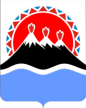 МИНИСТЕРСТВО ПРИРОДНЫХ РЕСУРСОВ И ЭКОЛОГИИ КАМЧАТСКОГО КРАЯПРИКАЗМИНИСТРА ПРИРОДНЫХ РЕСУРСОВ И ЭКОЛОГИИ КАМЧАТСКОГО КРАЯ DATEACTIVATED г. № DOCNUMBERг. Петропавловск-Камчатский Об утверждении Административного регламентаМинистерства природных ресурсов и экологии Камчатского края по предоставлению государственной услуги 
«Оформление, государственная регистрация и выдача лицензий на пользование участками недр местного значения, внесение изменений в эти лицензии, их переоформление, выдача дубликата лицензий на пользование участками недр местного значения, а также досрочное прекращение, приостановление и ограничение права пользования участками недр местного значения на территории Камчатского края»В соответствии с Законом Российской Федерации от 21.02.1992 № 2395-I "О недрах", Законом Камчатского края от 19.09.2008 № 127 "Об отдельных вопросах в сфере регулирования отношений недропользования в Камчатском крае"Утвердить прилагаемый Административный регламент Министерства природных ресурсов и экологии Камчатского края по предоставлению государственной услуги «Оформление, государственная регистрация и выдача лицензий на пользование участками недр местного значения, внесение изменений в эти лицензии, их переоформление, выдача дубликата лицензий на пользование участками недр местного значения, а также досрочное прекращение, приостановление и ограничение права пользования участками недр местного значения на территории Камчатского края».Утвержден приказом Министра природных ресурсов и экологии Камчатского края от DATEDOUBLEACTIVATED № DOCNUMBERАдминистративный регламентМинистерства природных ресурсов и экологии Камчатского края
по предоставлению государственной услуги «Оформление, государственная регистрация и выдача лицензий на пользование участками недр местного значения, внесение изменений в эти лицензии, их переоформление, выдача дубликата лицензий на пользование участками недр местного значения, а также досрочное прекращение, приостановление и ограничение права пользования участками недр местного значения на территории Камчатского края»I. Общие положенияНастоящий Административный регламент устанавливает порядок и стандарт предоставления государственной услуги «Оформление, государственная регистрация и выдача лицензий на пользование участками недр местного значения, внесение изменений в эти лицензии, их переоформление, выдача дубликата лицензий на пользование участками недр местного значения, а также досрочное прекращение, приостановление и ограничение права пользования участками недр местного значения на территории Камчатского края» (далее – Услуга).Услуга предоставляется  юридическим лицам, зарегистрированным на территории Российской Федерации, индивидуальному предпринимателю, зарегистрированному на территории Российской Федерации (далее – заявители), указанным в таблице 1 приложения № 1 к настоящему Административному регламенту.Услуга должна быть предоставлена заявителю в соответствии с вариантом предоставления Услуги (далее – вариант).Вариант определяется в соответствии с таблицей 2 приложения № 1 к настоящему Административному регламенту исходя из общих признаков заявителя, а также из результата предоставления Услуги, за предоставлением которой обратился указанный заявитель.Признаки заявителя определяются путем профилирования, осуществляемого в соответствии с настоящим Административным регламентом.Информация о порядке предоставления Услуги размещается в федеральной государственной информационной системе «Единый портал государственных и муниципальных услуг (функций)» (далее – Единый портал).II. Стандарт предоставления УслугиНаименование УслугиОформление, государственная регистрация и выдача лицензий на пользование участками недр местного значения, внесение изменений в эти лицензии, их переоформление, выдача дубликата лицензий на пользование участками недр местного значения, а также досрочное прекращение, приостановление и ограничение права пользования участками недр местного значения на территории Камчатского края.Наименование органа, предоставляющего УслугуУслуга предоставляется Министерством природных ресурсов и экологии Камчатского края (далее – Орган власти).Возможность получения Услуги в многофункциональном центре предоставления государственных и муниципальных услуг не предусмотрена.Результат предоставления УслугиПри обращении заявителя за предоставлением права пользования участками недр местного значения, оформлением, государственной регистрацией и выдачей лицензии на пользование участками недр местного значения результатами предоставления Услуги являются:выдача лицензии на пользование недрами;лицензия на право пользования недрами (электронный документ, подписанный усиленной квалифицированной электронной подписью);реестровая запись, вносимая в «Единый реестр лицензий на пользование недрами», которая должна содержать следующие сведения: тип лицензии, регистрационный номер лицензии, вид лицензии.Документом, содержащим решение о предоставлении Услуги, является приказ Министерства природных ресурсов и экологии Камчатского края. В состав реквизитов документа входят регистрационный номер, дата подписания.При обращении заявителя за внесением изменений в лицензию на пользование участком недр местного значения результатами предоставления Услуги являются:внесение изменений в лицензию на пользование недрами и выдача (направление) заявителю приложения к лицензии на пользование недрами;приложение к лицензии на пользование недрами (электронный документ, подписанный усиленной квалифицированной электронной подписью);направление заявителю мотивированного отказа в предоставлении Услуги;мотивированный отказ в предоставлении государственной услуги (электронный документ, подписанный усиленной квалифицированной электронной подписью).Формирование реестровой записи в качестве результата предоставления Услуги не предусмотрено.Документом, содержащим решение о предоставлении Услуги, является приказ Министерства природных ресурсов и экологии Камчатского края. В состав реквизитов документа входят регистрационный номер, дата подписания.При обращении заявителя за внесением изменений в лицензию на пользование участком недр местного значения результатами предоставления Услуги являются:внесение изменений в лицензию на пользование недрами и выдача (направление) заявителю приложения к лицензии на пользование недрами;приложение к лицензии на пользование недрами (электронный документ, подписанный усиленной квалифицированной электронной подписью);направление заявителю мотивированного отказа в предоставлении Услуги;мотивированный отказ в предоставлении государственной услуги (электронный документ, подписанный усиленной квалифицированной электронной подписью).Формирование реестровой записи в качестве результата предоставления Услуги не предусмотрено.Документом, содержащим решение о предоставлении Услуги, является приказ Министерства природных ресурсов и экологии Камчатского края. В состав реквизитов документа входят регистрационный номер, дата подписания.При обращении заявителя за переоформлением лицензий на пользование недрами результатами предоставления Услуги являются:переоформление лицензии на пользование участком недр;лицензия на право пользования недрами (электронный документ, подписанный усиленной квалифицированной электронной подписью);направление заявителю мотивированного отказа в предоставлении Услуги;мотивированный отказ в предоставлении государственной услуги (электронный документ, подписанный усиленной квалифицированной электронной подписью);реестровая запись, вносимая в «Единый реестр лицензий на пользование недрами», которая должна содержать следующие сведения: тип лицензии, вид лицензии, номер лицензии.Документом, содержащим решение о предоставлении Услуги, является приказ Министерства природных ресурсов и экологии Камчатского края. В состав реквизитов документа входят регистрационный номер, дата подписания.При обращении заявителя за досрочным прекращением права пользования недрами результатами предоставления Услуги являются:внесение записи в реестр лицензий о прекращении действия лицензии;направление заявителю мотивированного отказа в предоставлении Услуги;мотивированный отказ в предоставлении государственной услуги (электронный документ, подписанный усиленной квалифицированной электронной подписью);реестровая запись, вносимая в «Единый реестр лицензий на пользование недрами», которая должна содержать следующие сведения: тип лицензии, вид лицензии, номер лицензии, статус лицензии.Документом, содержащим решение о предоставлении Услуги, является приказ Министерства природных ресурсов и экологии Камчатского края. В состав реквизитов документа входят регистрационный номер, дата подписания.При обращении заявителя за исправлением ошибок и опечаток в документах, выданных в результате предоставления услуги результатами предоставления Услуги являются:документ, выданный в результате предоставления Услуги, с исправленными ошибками и (или) опечатками (электронный документ, подписанный усиленной квалифицированной электронной подписью);уведомление об отказе в исправлении опечаток и (или) ошибок (оригинал документа, электронный документ, подписанный усиленной квалифицированной электронной подписью).Формирование реестровой записи в качестве результата предоставления Услуги не предусмотрено.Документ, содержащий решение о предоставлении Услуги, настоящим Административным регламентом не предусмотрен. Результаты предоставления Услуги могут быть получены посредством электронной почты, личный кабинет недропользователя на официальном сайте Федерального агентства по недропользованию в информационно-телекоммуникационной сети "Интернет", по электронной почте, через личный кабинет природопользователя, посредством личного приёма, посредством почтовой связи.Срок предоставления УслугиМаксимальный срок предоставления Услуги составляет 52 рабочих дня со дня регистрации заявления о предоставлении Услуги (далее – заявление) и документов, необходимых для предоставления Услуги.Срок предоставления Услуги определяется для каждого варианта и приведен в их описании, содержащемся в разделе III настоящего Административного регламента.Правовые основания для предоставления УслугиПеречень нормативных правовых актов, регулирующих предоставление Услуги, информация о порядке досудебного (внесудебного) обжалования решений и действий (бездействия) Органа власти, а также о должностных лицах, государственных служащих, работниках Органа власти размещены на официальном сайте Органа власти в информационно-телекоммуникационной сети «Интернет» (далее – сеть «Интернет»), а также на Едином портале.Исчерпывающий перечень документов, необходимых для предоставления УслугиИсчерпывающий перечень документов, необходимых в соответствии с законодательными или иными нормативными правовыми актами для предоставления Услуги, которые заявитель должен представить самостоятельно, – документ, подтверждающий полномочия представителя заявителя, – доверенность (копия).Исчерпывающий перечень документов, необходимых в соответствии с законодательными или иными нормативными правовыми актами для предоставления Услуги, которые заявитель вправе представить по собственной инициативе:документы, подтверждающие финансовые возможности заявителя, необходимые для выполнения работ, связанных с намечаемым пользованием недрами (копия документа, заверенная в порядке, установленном законодательством Российской Федерации):справки из банка об оборотах денежных средств по счетам заявителя в течение месяца, предшествующего месяцу подачи заявки, и остатке денежных средств на счетах заявителя;сведения о финансовых возможностях заявителя, необходимых для выполнения работ, связанных с намечаемым пользованием недрами;документ, подтверждающий полномочия представителя заявителя (копия документа, заверенная в порядке, установленном законодательством Российской Федерации):устав юридического лица;доверенность на представление интересов юридического лица;доверенность от имени юридического лица;доверенность, подтверждающая полномочия представителя заявителя;финансовые и платежные документы, – бухгалтерский баланс (копия документа, заверенная в порядке, установленном законодательством Российской Федерации);документы, подтверждающие постановку на учет в налоговом органе юридического лица (копия документа, заверенная в порядке, установленном законодательством Российской Федерации):свидетельство о постановке на учет российской организации в налоговом органе по месту ее нахождения;свидетельство о постановке на учет в налоговом органе;документы, подтверждающие наличие технических и технологических возможностей у заявителя либо организаций, привлекаемых заявителем в качестве подрядчиков, для строительства и эксплуатации подземных сооружений местного и регионального значения, не связанных с добычей полезных ископаемых, – сведения о наличии технических и технологических возможностей у заявителя либо организаций, привлекаемых заявителем в качестве подрядчиков (копия документа, заверенная в порядке, установленном законодательством Российской Федерации);документы, подтверждающие наличие квалифицированных специалистов, которые будут непосредственно осуществлять работы по освоению участка недр местного значения, – сведения о наличии квалифицированных специалистов, которые будут непосредственно осуществлять работы по освоению участка недр местного значения (копия документа, заверенная в порядке, установленном законодательством Российской Федерации);документы, подтверждающие полномочия представителя, – доверенность, подтверждающая право действовать от имени организации (копия документа, заверенная в порядке, установленном законодательством Российской Федерации);документы, подтверждающие государственную регистрацию юридического лица или индивидуального предпринимателя (копия документа, заверенная в порядке, установленном законодательством Российской Федерации):выписка из Единого государственного реестра индивидуальных предпринимателей;свидетельство о государственной регистрации;паспорт гражданина Российской Федерации;бухгалтерские документы, – книга учета доходов и расходов организаций и индивидуальных предпринимателей, применяющих упрощенную систему налогообложения (копия документа, заверенная в порядке, установленном законодательством Российской Федерации);документы, подтверждающие государственную регистрацию юридического лица, – выписка из Единого государственного реестра юридических лиц (копия документа, заверенная в порядке, установленном законодательством Российской Федерации);документы, содержащие обоснования необходимости внесения изменений в сведения, – проект изменений и дополнений в лицензию на пользование недрами (копия документа, заверенная в порядке, установленном законодательством Российской Федерации);разрешительные документы, – лицензия на пользование недрами (копия документа, заверенная в порядке, установленном законодательством Российской Федерации);документы, подтверждающие необходимость внесения изменений в сведения (копия документа, заверенная в порядке, установленном законодательством Российской Федерации):перечень предлагаемых изменений и (или) дополнений в лицензию на пользование недрами;обоснование необходимости внесения изменений в лицензию на пользование недрами;справка об исполнении лицензии;документы, подтверждающие полномочия представителя заявителя, – доверенность, подтверждающая полномочия представителя заявителя (копия документа, заверенная в порядке, установленном законодательством Российской Федерации);документы, подтверждающие государственную регистрацию физического лица в качестве индивидуального предпринимателя, – выписка из Единого государственного реестра индивидуальных предпринимателей (копия документа, заверенная в порядке, установленном законодательством Российской Федерации);документы, подтверждающие сведения, – передаточный акт на соответствующий участок недр, в котором должно быть определенным образом отражено правопреемство лица, претендующего на получение лицензии, на соответствующий участок недр (копия документа, заверенная в порядке, установленном законодательством Российской Федерации). Представление заявителем документов, предусмотренных в настоящем подразделе, а также заявления осуществляется посредством электронной почты, посредством личного приёма, посредством почтового отправления, посредством Федеральной государственной информационной системы «Единый портал государственных и муниципальных услуг (функций), посредством портала недропользователей и геологических организаций «Личный кабинет недропользователя» на официальном сайте Федерального агентства по недропользованию в сети «Интернет», в Орган власти при личном обращении.Исчерпывающий перечень оснований для отказа
в приеме заявления и документов, необходимых для предоставления УслугиОрган власти отказывает заявителю в приеме заявления и документов при наличии следующего основания – полномочия представителя не подтверждены.Исчерпывающий перечень оснований для приостановления предоставления Услуги или отказа в предоставлении УслугиОрган власти приостанавливает предоставление Услуги при наличии следующих оснований:документы, являющиеся обязательными для представления, не представлены заявителем;сведения о заявителе указаны в заявке не в полном объеме.Орган власти отказывает заявителю в предоставлении Услуги при наличии следующих оснований:в заявлении о предоставлении Услуги отсутствуют необходимые сведения;отсутствие права на предоставление Услуги;полномочия законного представителя не подтверждены;полномочия законного представителя заявителя не подтверждены;в документах отсутствуют необходимые сведения, подписи, печати;наличие сведений об отсутствии факта постановки заявителя на учет в налоговом органе;наличие недостоверной информации в заявлении и копиях документов, представленных заявителем;лицензия на пользование недрами не является действующей;в заявлении и (или) документах представлены неполные и недостоверные сведения;сведения не подтверждены;представление заявителем недостоверных документов (сведений);сведения о выданных лицензиях не указаны;сведения, являющиеся обязательными для указания в  запросе о  предоставлении  Услуги, не указаны;в заявлении и (или) прилагаемых к нему документах содержится недостоверная или искаженная информация;получение из федерального органа исполнительной власти, осуществляющего государственную регистрацию юридических лиц, физических лиц в качестве индивидуальных предпринимателей и крестьянских (фермерских) хозяйств, информации об отсутствии сведений о государственной регистрации и (или) ее членов (юридических лиц и индивидуальных предпринимателей);несоответствие категории заявителя установленному кругу лиц;полномочия представителя заявителя не подтверждены;данные о заявителе представлены не в полном объеме;документы представлены не в полном объеме;представленная копия документа не заверена надлежащим образом;сведения, обязательные для указания в запросе, не указаны;отсутствие документов (сведений), предусмотренных нормативными правовыми актами Российской Федерации;представлен неполный комплект документов, необходимых для предоставления Услуги;отсутствие документов, необходимых для предоставления услуги;сведения о заявителе, указанные в документах, удостоверяющих его личность, не совпадают со сведениями о правопреемниках, указанными в заявлении о распределении средств пенсионных накоплений;документы, необходимые для предоставления Услуги, не предоставлены;выявление в представленных заявлении и документах недостоверной, искаженной, неполной информации;в выданных в результате предоставления государственной услуги документах не содержатся опечатки и (или) ошибки;документ содержит недостоверные сведения;сведения о заявителе указаны в заявке не в полном объеме.Размер платы, взимаемой с заявителя 
при предоставлении Услуги, и способы ее взиманияЗа предоставление Услуги уплачивается государственная пошлина в размере, предусмотренном законодательством Российской Федерации.Сведения о размере платы и способах ее уплаты размещены на Едином портале.Государственная пошлина уплачивается во время административной процедуры «Прием заявления и документов и (или) информации, необходимых для предоставления Услуги» одним из следующих способов: по реквизитам в банке, посредством банковского перевода, в мобильном приложении банка.Государственная пошлина уплачивается до подачи заявления одним из следующих способов: по реквизитам в банке, посредством банковского перевода, в мобильном приложении банка.Максимальный срок ожидания в очереди при подаче заявителем заявления и при получении результата предоставления УслугиМаксимальный срок ожидания в очереди при подаче заявления составляет 15 минут. Максимальный срок ожидания в очереди при получении результата Услуги составляет 15 минут.Срок регистрации заявленияСрок регистрации заявления и документов, необходимых для предоставления Услуги, составляет со дня подачи заявления и документов, необходимых для предоставления Услуги:посредством почтового отправления – 2 рабочих дня; посредством личного приёма – 3 рабочих дня; посредством электронной почты – 2 рабочих дня; посредством Регионального портала – 1 рабочий день.Требования к помещениям, в которых предоставляется УслугаПомещения, в которых предоставляется Услуга, должны соответствовать следующим требованиям:входы в помещения, в которых предоставляется Услуга, должны быть оборудованы пандусами, расширенными проходами, позволяющими обеспечить беспрепятственный доступ инвалидов, включая инвалидов, использующих кресла-коляски;в местах ожидания и приема устанавливаются стулья (кресельные секции, кресла) для заявителей;залы ожидания и места для заполнения заявлений о предоставлении Услуги соответствуют комфортным условиям для граждан и оптимальным условиям для работы должностных лиц;обеспечено оказание помощи инвалидам в преодолении барьеров, мешающих получению ими Услуги наравне с другими лицами;в помещении предусмотрены стенды, содержащие информацию о порядке предоставления Услуги, в том числе о вариантах предоставления Услуги, а также информацию о место нахождении, графике работы, справочных телефонах, номерах телефонов-автоинформаторов (при наличии), адресах официальных сайтов в сети «Интернет», а также электронной почты подразделений, предоставляющих Услугу (при наличии);в целях обеспечения беспрепятственного доступа заявителей, в том числе передвигающихся на инвалидных колясках, вход в здание и помещения, в которых предоставляется муниципальная услуга, оборудуются пандусами, поручнями, тактильными (контрастными) предупреждающими элементами, иными специальными приспособлениями, позволяющими обеспечить беспрепятственный доступ и передвижение инвалидов, в соответствии с законодательством Российской Федерации о социальной защите инвалидов;обеспечено дублирование необходимой для инвалидов звуковой и зрительной информации, а также надписей, знаков и иной текстовой и графической информации знаками, выполненными рельефно-точечным шрифтом Брайля;обеспечен допуск собаки-проводника при наличии документа, подтверждающего ее специальное обучение, на объекты (здания, помещения), в которых предоставляется Услуга;в случае невозможности полностью приспособить объект с учетом потребностей инвалидов собственник объекта, в соответствии со статьей 15 Федерального закона от 24 ноября 1995 г. № 181-ФЗ «О социальной защите инвалидов в Российской Федерации», должен принимать меры для обеспечения доступа инвалидов к месту предоставления Услуги либо, когда это возможно, обеспечить ее предоставление по месту жительства инвалида или в дистанционном режиме.Показатели доступности и качества УслугиК показателям доступности предоставления Услуги относятся: возможность получения заявителем полной, актуальной и достоверной информации о порядке предоставления Услуги, в том числе посредством Единого портала; наличие необходимого и достаточного количества специалистов Органа местного самоуправления, а также помещений Органа местного самоуправления, в которых осуществляется прием заявлений и документов от заявителей; расположенность помещений Органа местного самоуправления, предназначенных для предоставления Услуги, в зоне доступности к основным транспортным магистралям; возможность информирования заявителей о способах подачи запроса и сроках предоставления Услуги; беспрепятственный доступ к месту предоставления Услуги для маломобильных групп населения, в том числе инвалидов, использующих кресла-коляски и собак-проводников, а также допуск сурдопереводчиков и тифлосурдопереводчиков; возможность информирования заявителя о ходе предоставления Услуги; оказание сотрудниками, предоставляющими Услугу, необходимой помощи инвалидам, связанной с предоставлением Услуги, иной помощи в преодолении барьеров, препятствующих получению ими Услуги наравне с другими лицами, включая сопровождение к местам предоставления Услуги; возможность обращения за предоставлением Услуги без предварительной записи; визуальная, текстовая и мультимедийная информация о порядке предоставления государственной услуги, в том числе с образцами заполнения и перечнем документов, необходимых для предоставления государственной услуги, размещается на информационном стенде или информационном терминале (устанавливаются в удобном для граждан месте), а также на Едином портале, на официальном сайте Органа власти.К показателям качества предоставления Услуги относятся:возможность оценить качество предоставления Услуги на Едином портале;отсутствие обоснованных жалоб на действия (бездействие) государственных служащих, уполномоченных на предоставление Услуги, в том числе жалоб на некорректное, невнимательное отношение государственных служащих к заявителям (их представителям);в случае направления заявления и документов посредством Единого портала взаимодействие заявителя с должностными лицами, участвующими в предоставлении Услуги, осуществляется один раз - при представлении в Орган власти оригиналов документов для сверки с электронными образами документов, поданных через Единый портал;соблюдение сроков предоставления Услуги и сроков выполнения административных процедур при предоставлении Услуги;отсутствие очередей при приеме или получении документов заявителями;полнота, актуальность и доступность информации о порядке предоставления Услуги.Иные требования к предоставлению УслугиУслуги, которые являются необходимыми и обязательными для предоставления Услуги, законодательством Российской Федерации не предусмотрены.Информационные системы, используемые для предоставления Услуги:федеральная государственная информационная система «Единая система межведомственного электронного взаимодействия»;федеральная государственная информационная система "Автоматизированная система лицензирования недропользования" (ФГИС "АСЛН").III. Состав, последовательность и сроки выполнения административных процедурПеречень вариантов предоставления УслугиПри обращении заявителя за предоставлением права пользования участками недр местного значения, оформлением, государственной регистрацией и выдачей лицензии на пользование участками недр местного значения Услуга предоставляется в соответствии со следующими вариантами:Вариант 1: юридическое лицо, зарегистрированное на территории Российской Федерации, через лицо, имеющее право действовать от имени юридического лица без доверенности;Вариант 2: юридическое лицо, зарегистрированное на территории Российской Федерации, через уполномоченного представителя по доверенности;Вариант 3: индивидуальный предприниматель, зарегистрированный на территории Российской Федерации, лично;Вариант 4: индивидуальный предприниматель, зарегистрированный на территории Российской Федерации, через уполномоченного представителя.При обращении заявителя за внесением изменений в лицензию на пользование участком недр местного значения Услуга предоставляется в соответствии со следующими вариантами:Вариант 5: юридическое лицо, зарегистрированное на территории Российской Федерации, лично;Вариант 6: юридическое лицо, зарегистрированное на территории Российской Федерации, через уполномоченного представителя;Вариант 7: индивидуальный предприниматель, зарегистрированный на территории Российской Федерации, через лицо, имеющее право действовать от имени юридического лица без доверенности;Вариант 8: индивидуальный предприниматель, зарегистрированный на территории Российской Федерации, через уполномоченного представителя по доверенности.При обращении заявителя за внесением изменений в лицензию на пользование участком недр местного значения Услуга предоставляется в соответствии со следующими вариантами:Вариант 9: юридическое лицо, зарегистрированное на территории Российской Федерации, лично;Вариант 10: юридическое лицо, зарегистрированное на территории Российской Федерации, через уполномоченного представителя;Вариант 11: индивидуальный предприниматель, зарегистрированный на территории Российской Федерации, через лицо, имеющее право действовать от имени юридического лица без доверенности;Вариант 12: индивидуальный предприниматель, зарегистрированный на территории Российской Федерации, через уполномоченного представителя по доверенности.При обращении заявителя за переоформлением лицензий на пользование недрами Услуга предоставляется в соответствии со следующими вариантами:Вариант 13: юридическое лицо, зарегистрированное на территории Российской Федерации, лично;Вариант 14: юридическое лицо, зарегистрированное на территории Российской Федерации, через уполномоченного представителя;Вариант 15: индивидуальный предприниматель, зарегистрированный на территории Российской Федерации, через лицо, имеющее право действовать от имени юридического лица без доверенности;Вариант 16: индивидуальный предприниматель, зарегистрированный на территории Российской Федерации, через уполномоченного представителя по доверенности.При обращении заявителя за досрочным прекращением права пользования недрами Услуга предоставляется в соответствии со следующими вариантами:Вариант 17: юридическое лицо, зарегистрированное на территории Российской Федерации, лично;Вариант 18: юридическое лицо, зарегистрированное на территории Российской Федерации, через уполномоченного представителя;Вариант 19: индивидуальный предприниматель, зарегистрированный на территории Российской Федерации, через лицо, имеющее право действовать от имени юридического лица без доверенности;Вариант 20: индивидуальный предприниматель, зарегистрированный на территории Российской Федерации, через уполномоченного представителя по доверенности.При обращении заявителя за исправлением ошибок и опечаток в документах, выданных в результате предоставления услуги Услуга предоставляется в соответствии со следующими вариантами:Вариант 21: юридическое лицо, зарегистрированное на территории Российской Федерации, через уполномоченного представителя;Вариант 22: юридическое лицо, зарегистрированное на территории Российской Федерации, через лицо, имеющее право действовать от имени юридического лица без доверенности;Вариант 23: индивидуальный предприниматель, зарегистрированный на территории Российской Федерации, через уполномоченного представителя;Вариант 24: индивидуальный предприниматель, зарегистрированный на территории Российской Федерации, через лицо, имеющее право действовать от имени юридического лица без доверенности.Возможность оставления заявления без рассмотрения не предусмотрена. Профилирование заявителяВариант определяется путем анкетирования заявителя, в процессе которого устанавливается результат Услуги, за предоставлением которого он обратился, а также признаки заявителя. Вопросы, направленные на определение признаков заявителя, приведены в таблице 2 приложения № 1 к настоящему Административному регламенту.Профилирование осуществляется:посредством Федеральной государственной информационной системы «Единый портал государственных и муниципальных услуг (функций);посредством личного приёма;посредством Регионального портала.По результатам получения ответов от заявителя на вопросы анкетирования определяется полный перечень комбинаций значений признаков в соответствии с настоящим Административным регламентом, каждая из которых соответствует одному варианту.Описания вариантов, приведенные в настоящем разделе, размещаются Органом власти в общедоступном для ознакомления месте.Максимальный срок предоставления варианта Услуги составляет 28 рабочих дней со дня регистрации заявления и документов, необходимых для предоставления Услуги.Результатом предоставления варианта Услуги являются:выдача лицензии на пользование недрами;лицензия на право пользования недрами (электронный документ, подписанный усиленной квалифицированной электронной подписью);реестровая запись, вносимая в «Единый реестр лицензий на пользование недрами», которая содержит следующие сведения: тип лицензии, регистрационный номер лицензии, вид лицензии.Документом, содержащим решение о предоставлении Услуги, является приказ Министерства природных ресурсов и экологии Камчатского края. В состав реквизитов документа входят регистрационный номер, дата подписания.Орган власти отказывает заявителю в предоставлении Услуги при наличии следующих оснований:в заявлении о предоставлении Услуги отсутствуют необходимые сведения;отсутствие права на предоставление Услуги;полномочия законного представителя не подтверждены;полномочия законного представителя заявителя не подтверждены;в документах отсутствуют необходимые сведения, подписи, печати;наличие сведений об отсутствии факта постановки заявителя на учет в налоговом органе;наличие недостоверной информации в заявлении и копиях документов, представленных заявителем;лицензия на пользование недрами не является действующей;в заявлении и (или) документах представлены неполные и недостоверные сведения;сведения не подтверждены;представление заявителем недостоверных документов (сведений);сведения о выданных лицензиях не указаны;сведения, являющиеся обязательными для указания в  запросе о  предоставлении  Услуги, не указаны;в заявлении и (или) прилагаемых к нему документах содержится недостоверная или искаженная информация.Административные процедуры, осуществляемые при предоставлении Услуги в соответствии с настоящим вариантом:прием заявления и документов и (или) информации, необходимых для предоставления Услуги;предоставление результата Услуги;принятие решения о предоставлении (об отказе в предоставлении) Услуги;приостановление предоставления Услуги. В настоящем варианте предоставления Услуги не приведена административная процедура: межведомственное информационное взаимодействие, поскольку она не предусмотрена законодательством Российской Федерации.Прием заявления и документов и (или) информации, необходимых для предоставления УслугиПредставление заявителем документов и заявления, форма которого утверждена № 378-П, осуществляется в Орган власти при личном обращении.Документы, необходимые для предоставления Услуги, которые заявитель должен представить самостоятельно, законодательными или иными нормативными правовыми актами Российской Федерации не предусмотрены.Исчерпывающий перечень документов, необходимых в соответствии с законодательными или иными нормативными правовыми актами для предоставления Услуги, которые заявитель вправе представить по собственной инициативе:документы, подтверждающие финансовые возможности заявителя, необходимые для выполнения работ, связанных с намечаемым пользованием недрами (копия документа, заверенная в порядке, установленном законодательством Российской Федерации) (один из документов по выбору заявителя):справки из банка об оборотах денежных средств по счетам заявителя в течение месяца, предшествующего месяцу подачи заявки, и остатке денежных средств на счетах заявителя;сведения о финансовых возможностях заявителя, необходимых для выполнения работ, связанных с намечаемым пользованием недрами;документ, подтверждающий полномочия представителя заявителя (копия документа, заверенная в порядке, установленном законодательством Российской Федерации) (один из документов по выбору заявителя):устав юридического лица;доверенность на представление интересов юридического лица;доверенность от имени юридического лица;финансовые и платежные документы, – бухгалтерский баланс (копия документа, заверенная в порядке, установленном законодательством Российской Федерации);документы, подтверждающие постановку на учет в налоговом органе юридического лица, – свидетельство о постановке на учет российской организации в налоговом органе по месту ее нахождения (копия документа, заверенная в порядке, установленном законодательством Российской Федерации);документы, подтверждающие наличие технических и технологических возможностей у заявителя либо организаций, привлекаемых заявителем в качестве подрядчиков, для строительства и эксплуатации подземных сооружений местного и регионального значения, не связанных с добычей полезных ископаемых, – сведения о наличии технических и технологических возможностей у заявителя либо организаций, привлекаемых заявителем в качестве подрядчиков (копия документа, заверенная в порядке, установленном законодательством Российской Федерации);документы, подтверждающие наличие квалифицированных специалистов, которые будут непосредственно осуществлять работы по освоению участка недр местного значения, – сведения о наличии квалифицированных специалистов, которые будут непосредственно осуществлять работы по освоению участка недр местного значения (копия документа, заверенная в порядке, установленном законодательством Российской Федерации). Установление личности (идентификации) заявителя при взаимодействии с заявителями не требуется.Орган власти отказывает заявителю в приеме заявления и документов при наличии следующего основания – полномочия представителя не подтверждены.Услуга предусматривает возможность приема заявления и документов, необходимых для предоставления варианта Услуги, по выбору заявителя, независимо от его места жительства или места пребывания (для физических лиц, включая индивидуальных предпринимателей) либо места нахождения (для юридических лиц) в Орган власти при личном обращении.Срок регистрации заявления и документов, необходимых для предоставления Услуги, составляет  заявления и документов, необходимых для предоставления Услуги:.Предоставление результата Услуги Способы получения результата предоставления Услуги:через личный кабинет природопользователя, по электронной почте – выдача лицензии на пользование недрами;через личный кабинет природопользователя, по электронной почте – лицензия на право пользования недрами.Предоставление результата Услуги осуществляется в срок, не превышающий 28 рабочих дней со дня принятия решения о предоставлении Услуги.Результат предоставления Услуги не может быть предоставлен по выбору заявителя независимо от его места жительства или места пребывания (для физических лиц, включая индивидуальных предпринимателей) либо места нахождения (для юридических лиц).Принятие решения о предоставлении (об отказе в предоставлении) УслугиРешение о предоставлении Услуги принимается Органом власти при выполнении каждого из следующих критериев принятия решения:в заявлении о предоставлении Услуги присутствуют необходимые сведения;наличие права на предоставление Услуги;полномочия законного представителя подтверждены;полномочия законного представителя заявителя подтверждены;в документах имеются все необходимые сведения, подписи, печати;наличие сведений, подтверждающих факт постановки заявителя на учет в налоговом органе;отсутствие недостоверной информации в заявлении и копиях документов, представленных заявителем;лицензия на пользование недрами является действующей;в заявлении и (или) документах представлены полные и достоверные сведения;сведения подтверждены;заявителем указаны достоверные сведения;сведения о выданных лицензиях указаны;сведения, являющиеся обязательными для указания в запросе  о  предоставлении  Услуги, указаны;в заявлении и (или) прилагаемых к нему документах содержится достоверная и неискаженная информация.Решение об отказе в предоставлении Услуги принимается при невыполнении указанных критериев.Принятие решения о предоставлении Услуги осуществляется в срок, не превышающий 1 рабочего дня со дня получения Органом власти всех сведений, необходимых для подтверждения критериев, предусмотренных настоящим вариантом предоставления Услуги, необходимых для принятия такого решения.Приостановление предоставления Услуги Орган власти приостанавливает предоставление Услуги при наличии следующего основания – документы, являющиеся обязательными для представления, не представлены заявителем.Сотрудник Органа власти уведомляет заявителя о приостановлении предоставления Услуги с указанием оснований приостановления. До устранения причин, послуживших основанием для приостановления предоставления Услуги, сотрудники Органа власти административных действий не осуществляют.Орган власти возобновляет предоставление Услуги при наличии следующих оснований: документы, необходимые для предоставления Услуги, представлены; представление заявителем предусмотренного комплекта документов в полном объеме.Максимальный срок предоставления варианта Услуги составляет 28 рабочих дней со дня регистрации заявления и документов, необходимых для предоставления Услуги.Результатом предоставления варианта Услуги являются:выдача лицензии на пользование недрами;лицензия на право пользования недрами (электронный документ, подписанный усиленной квалифицированной электронной подписью);реестровая запись, вносимая в «Единый реестр лицензий на пользование недрами», которая содержит следующие сведения: тип лицензии, регистрационный номер лицензии, вид лицензии.Документом, содержащим решение о предоставлении Услуги, является приказ Министерства природных ресурсов и экологии Камчатского края. В состав реквизитов документа входят регистрационный номер, дата подписания.Орган власти отказывает заявителю в предоставлении Услуги при наличии следующих оснований:в заявлении о предоставлении Услуги отсутствуют необходимые сведения;отсутствие права на предоставление Услуги;полномочия законного представителя не подтверждены;полномочия законного представителя заявителя не подтверждены;в документах отсутствуют необходимые сведения, подписи, печати;наличие сведений об отсутствии факта постановки заявителя на учет в налоговом органе;наличие недостоверной информации в заявлении и копиях документов, представленных заявителем;лицензия на пользование недрами не является действующей;в заявлении и (или) документах представлены неполные и недостоверные сведения;сведения не подтверждены;представление заявителем недостоверных документов (сведений);сведения о выданных лицензиях не указаны;сведения, являющиеся обязательными для указания в  запросе о  предоставлении  Услуги, не указаны;в заявлении и (или) прилагаемых к нему документах содержится недостоверная или искаженная информация.Административные процедуры, осуществляемые при предоставлении Услуги в соответствии с настоящим вариантом:прием заявления и документов и (или) информации, необходимых для предоставления Услуги;предоставление результата Услуги;принятие решения о предоставлении (об отказе в предоставлении) Услуги;приостановление предоставления Услуги. В настоящем варианте предоставления Услуги не приведена административная процедура: межведомственное информационное взаимодействие, поскольку она не предусмотрена законодательством Российской Федерации.Прием заявления и документов и (или) информации, необходимых для предоставления УслугиПредставление заявителем документов и заявления, форма которого утверждена № 378-П, осуществляется в Орган власти при личном обращении.Документы, необходимые для предоставления Услуги, которые заявитель должен представить самостоятельно, законодательными или иными нормативными правовыми актами Российской Федерации не предусмотрены.Исчерпывающий перечень документов, необходимых в соответствии с законодательными или иными нормативными правовыми актами для предоставления Услуги, которые заявитель вправе представить по собственной инициативе:документы, подтверждающие финансовые возможности заявителя, необходимые для выполнения работ, связанных с намечаемым пользованием недрами (копия документа, заверенная в порядке, установленном законодательством Российской Федерации) (один из документов по выбору заявителя):справки из банка об оборотах денежных средств по счетам заявителя в течение месяца, предшествующего месяцу подачи заявки, и остатке денежных средств на счетах заявителя;сведения о финансовых возможностях заявителя, необходимых для выполнения работ, связанных с намечаемым пользованием недрами;документ, подтверждающий полномочия представителя заявителя (копия документа, заверенная в порядке, установленном законодательством Российской Федерации) (один из документов по выбору заявителя):устав юридического лица;доверенность на представление интересов юридического лица;доверенность от имени юридического лица;финансовые и платежные документы, – бухгалтерский баланс (копия документа, заверенная в порядке, установленном законодательством Российской Федерации);документы, подтверждающие постановку на учет в налоговом органе юридического лица, – свидетельство о постановке на учет российской организации в налоговом органе по месту ее нахождения (копия документа, заверенная в порядке, установленном законодательством Российской Федерации);документы, подтверждающие наличие технических и технологических возможностей у заявителя либо организаций, привлекаемых заявителем в качестве подрядчиков, для строительства и эксплуатации подземных сооружений местного и регионального значения, не связанных с добычей полезных ископаемых, – сведения о наличии технических и технологических возможностей у заявителя либо организаций, привлекаемых заявителем в качестве подрядчиков (копия документа, заверенная в порядке, установленном законодательством Российской Федерации);документы, подтверждающие наличие квалифицированных специалистов, которые будут непосредственно осуществлять работы по освоению участка недр местного значения, – сведения о наличии квалифицированных специалистов, которые будут непосредственно осуществлять работы по освоению участка недр местного значения (копия документа, заверенная в порядке, установленном законодательством Российской Федерации);документы, подтверждающие полномочия представителя, – доверенность, подтверждающая право действовать от имени организации (копия документа, заверенная в порядке, установленном законодательством Российской Федерации). Установление личности (идентификации) заявителя при взаимодействии с заявителями не требуется.Орган власти отказывает заявителю в приеме заявления и документов при наличии следующего основания – полномочия представителя не подтверждены.Услуга предусматривает возможность приема заявления и документов, необходимых для предоставления варианта Услуги, по выбору заявителя, независимо от его места жительства или места пребывания (для физических лиц, включая индивидуальных предпринимателей) либо места нахождения (для юридических лиц) в Орган власти при личном обращении.Срок регистрации заявления и документов, необходимых для предоставления Услуги, составляет  заявления и документов, необходимых для предоставления Услуги:.Предоставление результата Услуги Способы получения результата предоставления Услуги:через личный кабинет природопользователя, по электронной почте – выдача лицензии на пользование недрами;через личный кабинет природопользователя, по электронной почте – лицензия на право пользования недрами.Предоставление результата Услуги осуществляется в срок, не превышающий 28 рабочих дней со дня принятия решения о предоставлении Услуги.Результат предоставления Услуги не может быть предоставлен по выбору заявителя независимо от его места жительства или места пребывания (для физических лиц, включая индивидуальных предпринимателей) либо места нахождения (для юридических лиц).Принятие решения о предоставлении (об отказе в предоставлении) УслугиРешение о предоставлении Услуги принимается Органом власти при выполнении каждого из следующих критериев принятия решения:в заявлении о предоставлении Услуги присутствуют необходимые сведения;наличие права на предоставление Услуги;полномочия законного представителя подтверждены;полномочия законного представителя заявителя подтверждены;в документах имеются все необходимые сведения, подписи, печати;наличие сведений, подтверждающих факт постановки заявителя на учет в налоговом органе;отсутствие недостоверной информации в заявлении и копиях документов, представленных заявителем;лицензия на пользование недрами является действующей;в заявлении и (или) документах представлены полные и достоверные сведения;сведения подтверждены;заявителем указаны достоверные сведения;сведения о выданных лицензиях указаны;сведения, являющиеся обязательными для указания в запросе  о  предоставлении  Услуги, указаны;в заявлении и (или) прилагаемых к нему документах содержится достоверная и неискаженная информация.Решение об отказе в предоставлении Услуги принимается при невыполнении указанных критериев.Принятие решения о предоставлении Услуги осуществляется в срок, не превышающий 1 рабочего дня со дня получения Органом власти всех сведений, необходимых для подтверждения критериев, предусмотренных настоящим вариантом предоставления Услуги, необходимых для принятия такого решения.Приостановление предоставления Услуги Орган власти приостанавливает предоставление Услуги при наличии следующего основания – документы, являющиеся обязательными для представления, не представлены заявителем.Сотрудник Органа власти уведомляет заявителя о приостановлении предоставления Услуги с указанием оснований приостановления. До устранения причин, послуживших основанием для приостановления предоставления Услуги, сотрудники Органа власти административных действий не осуществляют.Орган власти возобновляет предоставление Услуги при наличии следующих оснований: документы, необходимые для предоставления Услуги, представлены; представление заявителем предусмотренного комплекта документов в полном объеме.Максимальный срок предоставления варианта Услуги составляет 28 рабочих дней со дня регистрации заявления и документов, необходимых для предоставления Услуги.Результатом предоставления варианта Услуги являются:выдача лицензии на пользование недрами;лицензия на право пользования недрами (электронный документ, подписанный усиленной квалифицированной электронной подписью);реестровая запись, вносимая в «Единый реестр лицензий на пользование недрами», которая содержит следующие сведения: тип лицензии, регистрационный номер лицензии, вид лицензии.Документом, содержащим решение о предоставлении Услуги, является приказ Министерства природных ресурсов и экологии Камчатского края. В состав реквизитов документа входят регистрационный номер, дата подписания.Орган власти отказывает заявителю в предоставлении Услуги при наличии следующих оснований:получение из федерального органа исполнительной власти, осуществляющего государственную регистрацию юридических лиц, физических лиц в качестве индивидуальных предпринимателей и крестьянских (фермерских) хозяйств, информации об отсутствии сведений о государственной регистрации и (или) ее членов (юридических лиц и индивидуальных предпринимателей);несоответствие категории заявителя установленному кругу лиц;полномочия представителя заявителя не подтверждены;данные о заявителе представлены не в полном объеме;документы представлены не в полном объеме;отсутствие права на предоставление Услуги;представленная копия документа не заверена надлежащим образом;сведения, обязательные для указания в запросе, не указаны;сведения не подтверждены.Административные процедуры, осуществляемые при предоставлении Услуги в соответствии с настоящим вариантом:прием заявления и документов и (или) информации, необходимых для предоставления Услуги;предоставление результата Услуги;принятие решения о предоставлении (об отказе в предоставлении) Услуги;приостановление предоставления Услуги. В настоящем варианте предоставления Услуги не приведена административная процедура: межведомственное информационное взаимодействие, поскольку она не предусмотрена законодательством Российской Федерации.Прием заявления и документов и (или) информации, необходимых для предоставления УслугиПредставление заявителем документов и заявления, форма которого утверждена № 378-П, осуществляется в Орган власти при личном обращении.Документы, необходимые для предоставления Услуги, которые заявитель должен представить самостоятельно, законодательными или иными нормативными правовыми актами Российской Федерации не предусмотрены.Исчерпывающий перечень документов, необходимых в соответствии с законодательными или иными нормативными правовыми актами для предоставления Услуги, которые заявитель вправе представить по собственной инициативе:документы, подтверждающие государственную регистрацию юридического лица или индивидуального предпринимателя (копия документа, заверенная в порядке, установленном законодательством Российской Федерации) (один из документов по выбору заявителя):выписка из Единого государственного реестра индивидуальных предпринимателей;свидетельство о государственной регистрации;документы, подтверждающие постановку на учет в налоговом органе юридического лица, – свидетельство о постановке на учет в налоговом органе (копия документа, заверенная в порядке, установленном законодательством Российской Федерации);документы, подтверждающие наличие технических и технологических возможностей у заявителя либо организаций, привлекаемых заявителем в качестве подрядчиков, для строительства и эксплуатации подземных сооружений местного и регионального значения, не связанных с добычей полезных ископаемых, – сведения о наличии технических и технологических возможностей у заявителя либо организаций, привлекаемых заявителем в качестве подрядчиков (копия документа, заверенная в порядке, установленном законодательством Российской Федерации);документы, подтверждающие финансовые возможности заявителя, необходимые для выполнения работ, связанных с намечаемым пользованием недрами, – сведения о финансовых возможностях заявителя, необходимых для выполнения работ, связанных с намечаемым пользованием недрами (копия документа, заверенная в порядке, установленном законодательством Российской Федерации);бухгалтерские документы, – книга учета доходов и расходов организаций и индивидуальных предпринимателей, применяющих упрощенную систему налогообложения (копия документа, заверенная в порядке, установленном законодательством Российской Федерации). Установление личности (идентификации) заявителя при взаимодействии с заявителями не требуется.Основания для отказа в приеме заявления и документов законодательством Российской Федерации не предусмотрены.Услуга предусматривает возможность приема заявления и документов, необходимых для предоставления варианта Услуги, по выбору заявителя, независимо от его места жительства или места пребывания (для физических лиц, включая индивидуальных предпринимателей) либо места нахождения (для юридических лиц) в Орган власти при личном обращении.Срок регистрации заявления и документов, необходимых для предоставления Услуги, составляет  заявления и документов, необходимых для предоставления Услуги:.Предоставление результата Услуги Способы получения результата предоставления Услуги:через личный кабинет природопользователя, по электронной почте – выдача лицензии на пользование недрами;через личный кабинет природопользователя, по электронной почте – лицензия на право пользования недрами.Предоставление результата Услуги осуществляется в срок, не превышающий 28 рабочих дней со дня принятия решения о предоставлении Услуги.Результат предоставления Услуги не может быть предоставлен по выбору заявителя независимо от его места жительства или места пребывания (для физических лиц, включая индивидуальных предпринимателей) либо места нахождения (для юридических лиц).Принятие решения о предоставлении (об отказе в предоставлении) УслугиРешение о предоставлении Услуги принимается Органом власти при выполнении каждого из следующих критериев принятия решения:получение из федерального органа исполнительной власти, осуществляющего государственную регистрацию юридических лиц, физических лиц в качестве индивидуальных предпринимателей и крестьянских (фермерских) хозяйств, информации о наличии сведений о государственной регистрации и (или) ее членов (юридических лиц и индивидуальных предпринимателей);юридическое лицо является действующим на момент обращения;полномочия представителя заявителя подтверждены;данные о заявителе представлены в полном объеме;документы представлены в полном объеме;наличие права на предоставление Услуги;представленная копия документа заверена надлежащим образом;заявителем указаны достоверные сведения;сведения подтверждены.Решение об отказе в предоставлении Услуги принимается при невыполнении указанных критериев.Принятие решения о предоставлении Услуги осуществляется в срок, не превышающий 1 рабочего дня со дня получения Органом власти всех сведений, необходимых для подтверждения критериев, предусмотренных настоящим вариантом предоставления Услуги, необходимых для принятия такого решения.Приостановление предоставления Услуги Орган власти приостанавливает предоставление Услуги при наличии следующего основания – сведения о заявителе указаны в заявке не в полном объеме.Сотрудник Органа власти уведомляет заявителя о приостановлении предоставления Услуги с указанием оснований приостановления. До устранения причин, послуживших основанием для приостановления предоставления Услуги, сотрудники Органа власти административных действий не осуществляют.Орган власти возобновляет предоставление Услуги при наличии следующего основания – представление заявителем предусмотренного комплекта документов в полном объеме.Максимальный срок предоставления варианта Услуги составляет 28 рабочих дней со дня регистрации заявления и документов, необходимых для предоставления Услуги.Результатом предоставления варианта Услуги являются:выдача лицензии на пользование недрами;лицензия на право пользования недрами (электронный документ, подписанный усиленной квалифицированной электронной подписью);реестровая запись, вносимая в «Единый реестр лицензий на пользование недрами», которая содержит следующие сведения: тип лицензии, регистрационный номер лицензии, вид лицензии.Документом, содержащим решение о предоставлении Услуги, является приказ Министерства природных ресурсов и экологии Камчатского края. В состав реквизитов документа входят регистрационный номер, дата подписания.Орган власти отказывает заявителю в предоставлении Услуги при наличии следующих оснований:получение из федерального органа исполнительной власти, осуществляющего государственную регистрацию юридических лиц, физических лиц в качестве индивидуальных предпринимателей и крестьянских (фермерских) хозяйств, информации об отсутствии сведений о государственной регистрации и (или) ее членов (юридических лиц и индивидуальных предпринимателей);несоответствие категории заявителя установленному кругу лиц;полномочия представителя заявителя не подтверждены;данные о заявителе представлены не в полном объеме;документы представлены не в полном объеме;отсутствие права на предоставление Услуги;представленная копия документа не заверена надлежащим образом;сведения, обязательные для указания в запросе, не указаны;сведения не подтверждены.Административные процедуры, осуществляемые при предоставлении Услуги в соответствии с настоящим вариантом:прием заявления и документов и (или) информации, необходимых для предоставления Услуги;предоставление результата Услуги;принятие решения о предоставлении (об отказе в предоставлении) Услуги;приостановление предоставления Услуги. В настоящем варианте предоставления Услуги не приведена административная процедура: межведомственное информационное взаимодействие, поскольку она не предусмотрена законодательством Российской Федерации.Прием заявления и документов и (или) информации, необходимых для предоставления УслугиПредставление заявителем документов и заявления, форма которого утверждена № 378-П, осуществляется в Орган власти при личном обращении.Документы, необходимые для предоставления Услуги, которые заявитель должен представить самостоятельно, законодательными или иными нормативными правовыми актами Российской Федерации не предусмотрены.Исчерпывающий перечень документов, необходимых в соответствии с законодательными или иными нормативными правовыми актами для предоставления Услуги, которые заявитель вправе представить по собственной инициативе:документы, подтверждающие государственную регистрацию юридического лица или индивидуального предпринимателя (копия документа, заверенная в порядке, установленном законодательством Российской Федерации) (один из документов по выбору заявителя):выписка из Единого государственного реестра индивидуальных предпринимателей;свидетельство о государственной регистрации;документы, подтверждающие постановку на учет в налоговом органе юридического лица, – свидетельство о постановке на учет в налоговом органе (копия документа, заверенная в порядке, установленном законодательством Российской Федерации);документы, подтверждающие наличие технических и технологических возможностей у заявителя либо организаций, привлекаемых заявителем в качестве подрядчиков, для строительства и эксплуатации подземных сооружений местного и регионального значения, не связанных с добычей полезных ископаемых, – сведения о наличии технических и технологических возможностей у заявителя либо организаций, привлекаемых заявителем в качестве подрядчиков (копия документа, заверенная в порядке, установленном законодательством Российской Федерации);документы, подтверждающие финансовые возможности заявителя, необходимые для выполнения работ, связанных с намечаемым пользованием недрами, – сведения о финансовых возможностях заявителя, необходимых для выполнения работ, связанных с намечаемым пользованием недрами (копия документа, заверенная в порядке, установленном законодательством Российской Федерации);бухгалтерские документы, – книга учета доходов и расходов организаций и индивидуальных предпринимателей, применяющих упрощенную систему налогообложения (копия документа, заверенная в порядке, установленном законодательством Российской Федерации);документ, подтверждающий полномочия представителя заявителя, – доверенность, подтверждающая полномочия представителя заявителя (копия документа, заверенная в порядке, установленном законодательством Российской Федерации). Установление личности (идентификации) заявителя при взаимодействии с заявителями не требуется.Основания для отказа в приеме заявления и документов законодательством Российской Федерации не предусмотрены.Услуга предусматривает возможность приема заявления и документов, необходимых для предоставления варианта Услуги, по выбору заявителя, независимо от его места жительства или места пребывания (для физических лиц, включая индивидуальных предпринимателей) либо места нахождения (для юридических лиц) в Орган власти при личном обращении.Срок регистрации заявления и документов, необходимых для предоставления Услуги, составляет  заявления и документов, необходимых для предоставления Услуги:.Предоставление результата Услуги Способы получения результата предоставления Услуги:через личный кабинет природопользователя, по электронной почте – выдача лицензии на пользование недрами;через личный кабинет природопользователя, по электронной почте – лицензия на право пользования недрами.Предоставление результата Услуги осуществляется в срок, не превышающий 28 рабочих дней со дня принятия решения о предоставлении Услуги.Результат предоставления Услуги не может быть предоставлен по выбору заявителя независимо от его места жительства или места пребывания (для физических лиц, включая индивидуальных предпринимателей) либо места нахождения (для юридических лиц).Принятие решения о предоставлении (об отказе в предоставлении) УслугиРешение о предоставлении Услуги принимается Органом власти при выполнении каждого из следующих критериев принятия решения:получение из федерального органа исполнительной власти, осуществляющего государственную регистрацию юридических лиц, физических лиц в качестве индивидуальных предпринимателей и крестьянских (фермерских) хозяйств, информации о наличии сведений о государственной регистрации и (или) ее членов (юридических лиц и индивидуальных предпринимателей);юридическое лицо является действующим на момент обращения;полномочия представителя заявителя подтверждены;данные о заявителе представлены в полном объеме;документы представлены в полном объеме;наличие права на предоставление Услуги;представленная копия документа заверена надлежащим образом;заявителем указаны достоверные сведения;сведения подтверждены.Решение об отказе в предоставлении Услуги принимается при невыполнении указанных критериев.Принятие решения о предоставлении Услуги осуществляется в срок, не превышающий 1 рабочего дня со дня получения Органом власти всех сведений, необходимых для подтверждения критериев, предусмотренных настоящим вариантом предоставления Услуги, необходимых для принятия такого решения.Приостановление предоставления Услуги Орган власти приостанавливает предоставление Услуги при наличии следующего основания – сведения о заявителе указаны в заявке не в полном объеме.Сотрудник Органа власти уведомляет заявителя о приостановлении предоставления Услуги с указанием оснований приостановления. До устранения причин, послуживших основанием для приостановления предоставления Услуги, сотрудники Органа власти административных действий не осуществляют.Орган власти возобновляет предоставление Услуги при наличии следующего основания – представление заявителем предусмотренного комплекта документов в полном объеме.Максимальный срок предоставления варианта Услуги составляет 1 рабочий день со дня регистрации заявления и документов, необходимых для предоставления Услуги.Результатом предоставления варианта Услуги являются:внесение изменений в лицензию на пользование недрами и выдача (направление) заявителю приложения к лицензии на пользование недрами;приложение к лицензии на пользование недрами (электронный документ, подписанный усиленной квалифицированной электронной подписью);направление заявителю мотивированного отказа в предоставлении Услуги;мотивированный отказ в предоставлении государственной услуги (электронный документ, подписанный усиленной квалифицированной электронной подписью).Формирование реестровой записи в качестве результата предоставления Услуги не предусмотрено.Документом, содержащим решение о предоставлении Услуги, является приказ Министерства природных ресурсов и экологии Камчатского края. В состав реквизитов документа входят регистрационный номер, дата подписания.Орган власти отказывает заявителю в предоставлении Услуги при наличии следующих оснований:несоответствие категории заявителя установленному кругу лиц;полномочия представителя заявителя не подтверждены;отсутствие документов (сведений), предусмотренных нормативными правовыми актами Российской Федерации;документы представлены не в полном объеме;представлен неполный комплект документов, необходимых для предоставления Услуги;отсутствие документов, необходимых для предоставления услуги.Административные процедуры, осуществляемые при предоставлении Услуги в соответствии с настоящим вариантом:прием заявления и документов и (или) информации, необходимых для предоставления Услуги;межведомственное информационное взаимодействие;принятие решения о предоставлении (об отказе в предоставлении) Услуги. В настоящем варианте предоставления Услуги не приведена административная процедура: приостановление предоставления Услуги, поскольку она не предусмотрена законодательством Российской Федерации.Прием заявления и документов и (или) информации, необходимых для предоставления УслугиПредставление заявителем документов и заявления, форма которого утверждена № 378-П, осуществляется посредством электронной почты, посредством личного приёма, посредством почтового отправления, посредством Федеральной государственной информационной системы «Единый портал государственных и муниципальных услуг (функций), посредством портала недропользователей и геологических организаций «Личный кабинет недропользователя» на официальном сайте Федерального агентства по недропользованию в сети «Интернет».Документы, необходимые для предоставления Услуги, которые заявитель должен представить самостоятельно, законодательными или иными нормативными правовыми актами Российской Федерации не предусмотрены.Исчерпывающий перечень документов, необходимых в соответствии с законодательными или иными нормативными правовыми актами для предоставления Услуги, которые заявитель вправе представить по собственной инициативе:документы, подтверждающие государственную регистрацию юридического лица, – выписка из Единого государственного реестра юридических лиц (копия документа, заверенная в порядке, установленном законодательством Российской Федерации);документы, содержащие обоснования необходимости внесения изменений в сведения, – проект изменений и дополнений в лицензию на пользование недрами (копия документа, заверенная в порядке, установленном законодательством Российской Федерации);разрешительные документы, – лицензия на пользование недрами (копия документа, заверенная в порядке, установленном законодательством Российской Федерации);документы, подтверждающие необходимость внесения изменений в сведения (копия документа, заверенная в порядке, установленном законодательством Российской Федерации) (один из документов по выбору заявителя):перечень предлагаемых изменений и (или) дополнений в лицензию на пользование недрами;обоснование необходимости внесения изменений в лицензию на пользование недрами;справка об исполнении лицензии;документы, подтверждающие государственную регистрацию юридического лица или индивидуального предпринимателя, – паспорт гражданина Российской Федерации (копия документа, заверенная в порядке, установленном законодательством Российской Федерации). Способами установления личности (идентификации) заявителя при взаимодействии с заявителями являются: посредством электронной почты – копии документов, удостоверяющих личность, заверенные в установленном законодательством Российской Федерации порядке, документ, удостоверяющий личность; посредством личного приёма – документ, удостоверяющий личность, доверенность представителя заявителя; посредством почтового отправления – установление личности не требуется; посредством Федеральной государственной информационной системы «Единый портал государственных и муниципальных услуг (функций) – усиленная квалифицированная электронная подпись; посредством портала недропользователей и геологических организаций «Личный кабинет недропользователя» на официальном сайте Федерального агентства по недропользованию в сети «Интернет» – электронная подпись заявителя или уполномоченного представителя заявителя в соответствии с требованиями Федерального закона "Об электронной подписи".Основания для отказа в приеме заявления и документов законодательством Российской Федерации не предусмотрены.Услуга предусматривает возможность приема заявления и документов, необходимых для предоставления варианта Услуги, по выбору заявителя, независимо от его места жительства или места пребывания (для физических лиц, включая индивидуальных предпринимателей) либо места нахождения (для юридических лиц) посредством почтового отправления, посредством личного приёма.Срок регистрации заявления и документов, необходимых для предоставления Услуги, составляет со дня подачи заявления и документов, необходимых для предоставления Услуги:посредством почтового отправления – 2 рабочих дня; посредством личного приёма – 2 рабочих дня; посредством электронной почты – 2 рабочих дня.Межведомственное информационное взаимодействие Для получения Услуги необходимо направление межведомственного информационного запроса «Выписка из Единого государственного реестра юридических лиц». Поставщиком сведений является ФНС России.Основанием для направления запроса является проверка представленных заявителем документов и сведений.Запрос направляется в течение 1 часа с момента возникновения основания для его направления.ФНС России представляет запрашиваемые сведения в срок, не превышающий 1 рабочего дня с момента направления межведомственного запроса.Перечень направляемых в межведомственном информационном запросе сведений, а также в ответе на такой запрос (в том числе цели их использования) приведен в приложении № 2 к настоящему Административному регламенту.Принятие решения о предоставлении (об отказе в предоставлении) УслугиРешение о предоставлении Услуги принимается Органом власти при выполнении каждого из следующих критериев принятия решения:юридическое лицо является действующим на момент обращения;полномочия представителя заявителя подтверждены;организация является действующим на момент обращения;документы представлены в полном объеме;представлен полный комплект документов, необходимых для предоставления Услуги;документы представлены в полном объеме в соответствии с установленными требованиями.Решение об отказе в предоставлении Услуги принимается при невыполнении указанных критериев.Принятие решения о предоставлении Услуги осуществляется в срок, не превышающий 1 рабочего дня со дня получения Органом власти всех сведений, необходимых для подтверждения критериев, предусмотренных настоящим вариантом предоставления Услуги, необходимых для принятия такого решения.Максимальный срок предоставления варианта Услуги составляет 1 рабочий день со дня регистрации заявления и документов, необходимых для предоставления Услуги.Результатом предоставления варианта Услуги являются:внесение изменений в лицензию на пользование недрами и выдача (направление) заявителю приложения к лицензии на пользование недрами;приложение к лицензии на пользование недрами (электронный документ, подписанный усиленной квалифицированной электронной подписью);направление заявителю мотивированного отказа в предоставлении Услуги;мотивированный отказ в предоставлении государственной услуги (электронный документ, подписанный усиленной квалифицированной электронной подписью).Формирование реестровой записи в качестве результата предоставления Услуги не предусмотрено.Документом, содержащим решение о предоставлении Услуги, является приказ Министерства природных ресурсов и экологии Камчатского края. В состав реквизитов документа входят регистрационный номер, дата подписания.Орган власти отказывает заявителю в предоставлении Услуги при наличии следующих оснований:несоответствие категории заявителя установленному кругу лиц;полномочия представителя заявителя не подтверждены;отсутствие документов (сведений), предусмотренных нормативными правовыми актами Российской Федерации;документы представлены не в полном объеме;представлен неполный комплект документов, необходимых для предоставления Услуги;отсутствие документов, необходимых для предоставления услуги;документы, необходимые для предоставления Услуги, не предоставлены.Административные процедуры, осуществляемые при предоставлении Услуги в соответствии с настоящим вариантом:прием заявления и документов и (или) информации, необходимых для предоставления Услуги;межведомственное информационное взаимодействие;принятие решения о предоставлении (об отказе в предоставлении) Услуги. В настоящем варианте предоставления Услуги не приведена административная процедура: приостановление предоставления Услуги, поскольку она не предусмотрена законодательством Российской Федерации.Прием заявления и документов и (или) информации, необходимых для предоставления УслугиПредставление заявителем документов и заявления, форма которого утверждена № 378-П, осуществляется посредством электронной почты, посредством личного приёма, посредством почтового отправления, посредством Федеральной государственной информационной системы «Единый портал государственных и муниципальных услуг (функций), посредством портала недропользователей и геологических организаций «Личный кабинет недропользователя» на официальном сайте Федерального агентства по недропользованию в сети «Интернет».Документы, необходимые для предоставления Услуги, которые заявитель должен представить самостоятельно, законодательными или иными нормативными правовыми актами Российской Федерации не предусмотрены.Исчерпывающий перечень документов, необходимых в соответствии с законодательными или иными нормативными правовыми актами для предоставления Услуги, которые заявитель вправе представить по собственной инициативе:документы, подтверждающие государственную регистрацию юридического лица, – выписка из Единого государственного реестра юридических лиц (копия документа, заверенная в порядке, установленном законодательством Российской Федерации);документы, содержащие обоснования необходимости внесения изменений в сведения, – проект изменений и дополнений в лицензию на пользование недрами (копия документа, заверенная в порядке, установленном законодательством Российской Федерации);разрешительные документы, – лицензия на пользование недрами (копия документа, заверенная в порядке, установленном законодательством Российской Федерации);документы, подтверждающие необходимость внесения изменений в сведения (копия документа, заверенная в порядке, установленном законодательством Российской Федерации) (один из документов по выбору заявителя):перечень предлагаемых изменений и (или) дополнений в лицензию на пользование недрами;обоснование необходимости внесения изменений в лицензию на пользование недрами;справка об исполнении лицензии;документы, подтверждающие государственную регистрацию юридического лица или индивидуального предпринимателя, – паспорт гражданина Российской Федерации (копия документа, заверенная в порядке, установленном законодательством Российской Федерации);документы, подтверждающие полномочия представителя заявителя, – доверенность, подтверждающая полномочия представителя заявителя (копия документа, заверенная в порядке, установленном законодательством Российской Федерации). Способами установления личности (идентификации) заявителя при взаимодействии с заявителями являются: посредством электронной почты – копии документов, удостоверяющих личность, заверенные в установленном законодательством Российской Федерации порядке, документ, удостоверяющий личность; посредством личного приёма – документ, удостоверяющий личность, доверенность представителя заявителя; посредством почтового отправления – установление личности не требуется; посредством Федеральной государственной информационной системы «Единый портал государственных и муниципальных услуг (функций) – усиленная квалифицированная электронная подпись; посредством портала недропользователей и геологических организаций «Личный кабинет недропользователя» на официальном сайте Федерального агентства по недропользованию в сети «Интернет» – электронная подпись заявителя или уполномоченного представителя заявителя в соответствии с требованиями Федерального закона "Об электронной подписи".Основания для отказа в приеме заявления и документов законодательством Российской Федерации не предусмотрены.Услуга предусматривает возможность приема заявления и документов, необходимых для предоставления варианта Услуги, по выбору заявителя, независимо от его места жительства или места пребывания (для физических лиц, включая индивидуальных предпринимателей) либо места нахождения (для юридических лиц) посредством почтового отправления, посредством личного приёма.Срок регистрации заявления и документов, необходимых для предоставления Услуги, составляет со дня подачи заявления и документов, необходимых для предоставления Услуги:посредством почтового отправления – 2 рабочих дня; посредством личного приёма – 2 рабочих дня; посредством электронной почты – 2 рабочих дня.Межведомственное информационное взаимодействие Для получения Услуги необходимо направление межведомственного информационного запроса «Выписка из Единого государственного реестра юридических лиц». Поставщиком сведений является ФНС России.Основанием для направления запроса является проверка представленных заявителем документов и сведений.Запрос направляется в течение 1 часа с момента возникновения основания для его направления.ФНС России представляет запрашиваемые сведения в срок, не превышающий 1 рабочего дня с момента направления межведомственного запроса.Перечень направляемых в межведомственном информационном запросе сведений, а также в ответе на такой запрос (в том числе цели их использования) приведен в приложении № 2 к настоящему Административному регламенту.Принятие решения о предоставлении (об отказе в предоставлении) УслугиРешение о предоставлении Услуги принимается Органом власти при выполнении каждого из следующих критериев принятия решения:юридическое лицо является действующим на момент обращения;полномочия представителя заявителя подтверждены;организация является действующим на момент обращения;документы представлены в полном объеме;представлен полный комплект документов, необходимых для предоставления Услуги;документы представлены в полном объеме в соответствии с установленными требованиями;документы, необходимые для предоставления Услуги, предоставлены.Решение об отказе в предоставлении Услуги принимается при невыполнении указанных критериев.Принятие решения о предоставлении Услуги осуществляется в срок, не превышающий 1 рабочего дня со дня получения Органом власти всех сведений, необходимых для подтверждения критериев, предусмотренных настоящим вариантом предоставления Услуги, необходимых для принятия такого решения.Максимальный срок предоставления варианта Услуги составляет 1 рабочий день со дня регистрации заявления и документов, необходимых для предоставления Услуги.Результатом предоставления варианта Услуги являются:внесение изменений в лицензию на пользование недрами и выдача (направление) заявителю приложения к лицензии на пользование недрами;приложение к лицензии на пользование недрами (электронный документ, подписанный усиленной квалифицированной электронной подписью);направление заявителю мотивированного отказа в предоставлении Услуги;мотивированный отказ в предоставлении государственной услуги (электронный документ, подписанный усиленной квалифицированной электронной подписью).Формирование реестровой записи в качестве результата предоставления Услуги не предусмотрено.Документом, содержащим решение о предоставлении Услуги, является приказ Министерства природных ресурсов и экологии Камчатского края. В состав реквизитов документа входят регистрационный номер, дата подписания.Орган власти отказывает заявителю в предоставлении Услуги при наличии следующих оснований:представлен неполный комплект документов, необходимых для предоставления Услуги;отсутствие документов, необходимых для предоставления услуги;документы представлены не в полном объеме;сведения о заявителе, указанные в документах, удостоверяющих его личность, не совпадают со сведениями о правопреемниках, указанными в заявлении о распределении средств пенсионных накоплений.Административные процедуры, осуществляемые при предоставлении Услуги в соответствии с настоящим вариантом:прием заявления и документов и (или) информации, необходимых для предоставления Услуги;межведомственное информационное взаимодействие;принятие решения о предоставлении (об отказе в предоставлении) Услуги. В настоящем варианте предоставления Услуги не приведена административная процедура: приостановление предоставления Услуги, поскольку она не предусмотрена законодательством Российской Федерации.Прием заявления и документов и (или) информации, необходимых для предоставления УслугиПредставление заявителем документов и заявления, форма которого утверждена № 378-П, осуществляется посредством электронной почты, посредством личного приёма, посредством почтового отправления, посредством Федеральной государственной информационной системы «Единый портал государственных и муниципальных услуг (функций), посредством портала недропользователей и геологических организаций «Личный кабинет недропользователя» на официальном сайте Федерального агентства по недропользованию в сети «Интернет».Документы, необходимые для предоставления Услуги, которые заявитель должен представить самостоятельно, законодательными или иными нормативными правовыми актами Российской Федерации не предусмотрены.Исчерпывающий перечень документов, необходимых в соответствии с законодательными или иными нормативными правовыми актами для предоставления Услуги, которые заявитель вправе представить по собственной инициативе:документы, подтверждающие государственную регистрацию физического лица в качестве индивидуального предпринимателя, – выписка из Единого государственного реестра индивидуальных предпринимателей (копия документа, заверенная в порядке, установленном законодательством Российской Федерации);документы, содержащие обоснования необходимости внесения изменений в сведения, – проект изменений и дополнений в лицензию на пользование недрами (копия документа, заверенная в порядке, установленном законодательством Российской Федерации);разрешительные документы, – лицензия на пользование недрами (копия документа, заверенная в порядке, установленном законодательством Российской Федерации);документы, подтверждающие необходимость внесения изменений в сведения (копия документа, заверенная в порядке, установленном законодательством Российской Федерации) (один из документов по выбору заявителя):справка об исполнении лицензии;обоснование необходимости внесения изменений в лицензию на пользование недрами;перечень предлагаемых изменений и (или) дополнений в лицензию на пользование недрами;документы, подтверждающие государственную регистрацию юридического лица или индивидуального предпринимателя, – паспорт гражданина Российской Федерации (копия документа, заверенная в порядке, установленном законодательством Российской Федерации). Способами установления личности (идентификации) заявителя при взаимодействии с заявителями являются: посредством электронной почты – копии документов, удостоверяющих личность, заверенные в установленном законодательством Российской Федерации порядке, документ, удостоверяющий личность; посредством личного приёма – документ, удостоверяющий личность, доверенность представителя заявителя; посредством почтового отправления – установление личности не требуется; посредством Федеральной государственной информационной системы «Единый портал государственных и муниципальных услуг (функций) – усиленная квалифицированная электронная подпись; посредством портала недропользователей и геологических организаций «Личный кабинет недропользователя» на официальном сайте Федерального агентства по недропользованию в сети «Интернет» – электронная подпись заявителя или уполномоченного представителя заявителя в соответствии с требованиями Федерального закона "Об электронной подписи".Основания для отказа в приеме заявления и документов законодательством Российской Федерации не предусмотрены.Услуга предусматривает возможность приема заявления и документов, необходимых для предоставления варианта Услуги, по выбору заявителя, независимо от его места жительства или места пребывания (для физических лиц, включая индивидуальных предпринимателей) либо места нахождения (для юридических лиц) посредством почтового отправления, посредством личного приёма.Срок регистрации заявления и документов, необходимых для предоставления Услуги, составляет со дня подачи заявления и документов, необходимых для предоставления Услуги:посредством почтового отправления – 2 рабочих дня; посредством личного приёма – 2 рабочих дня; посредством электронной почты – 2 рабочих дня.Межведомственное информационное взаимодействие Для получения Услуги необходимо направление межведомственного информационного запроса «Предоставление выписки из ЕГРЮЛ, ЕГРИП в форме электронного документа». Поставщиком сведений является Федеральная налоговая служба.Основанием для направления запроса является проверка представленных заявителем документов и сведений.Запрос направляется в течение 1 часа с момента возникновения основания для его направления.Федеральная налоговая служба представляет запрашиваемые сведения в срок, не превышающий 1 часа с момента направления межведомственного запроса.Перечень направляемых в межведомственном информационном запросе сведений, а также в ответе на такой запрос (в том числе цели их использования) приведен в приложении № 2 к настоящему Административному регламенту.Принятие решения о предоставлении (об отказе в предоставлении) УслугиРешение о предоставлении Услуги принимается Органом власти при выполнении каждого из следующих критериев принятия решения:представлен полный комплект документов, необходимых для предоставления Услуги;документы представлены в полном объеме в соответствии с установленными требованиями;документы представлены в полном объеме;сведения о заявителе, указанные в документах, удостоверяющих его личность, совпадают со сведениями о правопреемниках, указанными в заявлении о распределении средств пенсионных накоплений.Решение об отказе в предоставлении Услуги принимается при невыполнении указанных критериев.Принятие решения о предоставлении Услуги осуществляется в срок, не превышающий 1 рабочего дня со дня получения Органом власти всех сведений, необходимых для подтверждения критериев, предусмотренных настоящим вариантом предоставления Услуги, необходимых для принятия такого решения.Максимальный срок предоставления варианта Услуги составляет 1 рабочий день со дня регистрации заявления и документов, необходимых для предоставления Услуги.Результатом предоставления варианта Услуги являются:внесение изменений в лицензию на пользование недрами и выдача (направление) заявителю приложения к лицензии на пользование недрами;приложение к лицензии на пользование недрами (электронный документ, подписанный усиленной квалифицированной электронной подписью);направление заявителю мотивированного отказа в предоставлении Услуги;мотивированный отказ в предоставлении государственной услуги (электронный документ, подписанный усиленной квалифицированной электронной подписью).Формирование реестровой записи в качестве результата предоставления Услуги не предусмотрено.Документом, содержащим решение о предоставлении Услуги, является приказ Министерства природных ресурсов и экологии Камчатского края. В состав реквизитов документа входят регистрационный номер, дата подписания.Орган власти отказывает заявителю в предоставлении Услуги при наличии следующих оснований:представлен неполный комплект документов, необходимых для предоставления Услуги;отсутствие документов, необходимых для предоставления услуги;документы представлены не в полном объеме;сведения о заявителе, указанные в документах, удостоверяющих его личность, не совпадают со сведениями о правопреемниках, указанными в заявлении о распределении средств пенсионных накоплений;документы, необходимые для предоставления Услуги, не предоставлены.Административные процедуры, осуществляемые при предоставлении Услуги в соответствии с настоящим вариантом:прием заявления и документов и (или) информации, необходимых для предоставления Услуги;межведомственное информационное взаимодействие;принятие решения о предоставлении (об отказе в предоставлении) Услуги. В настоящем варианте предоставления Услуги не приведена административная процедура: приостановление предоставления Услуги, поскольку она не предусмотрена законодательством Российской Федерации.Прием заявления и документов и (или) информации, необходимых для предоставления УслугиПредставление заявителем документов и заявления, форма которого утверждена № 378-П, осуществляется посредством электронной почты, посредством личного приёма, посредством почтового отправления, посредством Федеральной государственной информационной системы «Единый портал государственных и муниципальных услуг (функций), посредством портала недропользователей и геологических организаций «Личный кабинет недропользователя» на официальном сайте Федерального агентства по недропользованию в сети «Интернет».Документы, необходимые для предоставления Услуги, которые заявитель должен представить самостоятельно, законодательными или иными нормативными правовыми актами Российской Федерации не предусмотрены.Исчерпывающий перечень документов, необходимых в соответствии с законодательными или иными нормативными правовыми актами для предоставления Услуги, которые заявитель вправе представить по собственной инициативе:документы, подтверждающие государственную регистрацию физического лица в качестве индивидуального предпринимателя, – выписка из Единого государственного реестра индивидуальных предпринимателей (копия документа, заверенная в порядке, установленном законодательством Российской Федерации);документы, содержащие обоснования необходимости внесения изменений в сведения, – проект изменений и дополнений в лицензию на пользование недрами (копия документа, заверенная в порядке, установленном законодательством Российской Федерации);разрешительные документы, – лицензия на пользование недрами (копия документа, заверенная в порядке, установленном законодательством Российской Федерации);документы, подтверждающие необходимость внесения изменений в сведения (копия документа, заверенная в порядке, установленном законодательством Российской Федерации) (один из документов по выбору заявителя):справка об исполнении лицензии;обоснование необходимости внесения изменений в лицензию на пользование недрами;перечень предлагаемых изменений и (или) дополнений в лицензию на пользование недрами;документы, подтверждающие государственную регистрацию юридического лица или индивидуального предпринимателя, – паспорт гражданина Российской Федерации (копия документа, заверенная в порядке, установленном законодательством Российской Федерации);документы, подтверждающие полномочия представителя заявителя, – доверенность, подтверждающая полномочия представителя заявителя (копия документа, заверенная в порядке, установленном законодательством Российской Федерации). Способами установления личности (идентификации) заявителя при взаимодействии с заявителями являются: посредством электронной почты – копии документов, удостоверяющих личность, заверенные в установленном законодательством Российской Федерации порядке, документ, удостоверяющий личность; посредством личного приёма – документ, удостоверяющий личность, доверенность представителя заявителя; посредством почтового отправления – установление личности не требуется; посредством Федеральной государственной информационной системы «Единый портал государственных и муниципальных услуг (функций) – усиленная квалифицированная электронная подпись; посредством портала недропользователей и геологических организаций «Личный кабинет недропользователя» на официальном сайте Федерального агентства по недропользованию в сети «Интернет» – электронная подпись заявителя или уполномоченного представителя заявителя в соответствии с требованиями Федерального закона "Об электронной подписи".Основания для отказа в приеме заявления и документов законодательством Российской Федерации не предусмотрены.Услуга предусматривает возможность приема заявления и документов, необходимых для предоставления варианта Услуги, по выбору заявителя, независимо от его места жительства или места пребывания (для физических лиц, включая индивидуальных предпринимателей) либо места нахождения (для юридических лиц) посредством почтового отправления, посредством личного приёма.Срок регистрации заявления и документов, необходимых для предоставления Услуги, составляет со дня подачи заявления и документов, необходимых для предоставления Услуги:посредством почтового отправления – 2 рабочих дня; посредством личного приёма – 2 рабочих дня; посредством электронной почты – 2 рабочих дня.Межведомственное информационное взаимодействие Для получения Услуги необходимо направление межведомственного информационного запроса «Предоставление выписки из ЕГРЮЛ, ЕГРИП в форме электронного документа». Поставщиком сведений является Федеральная налоговая служба.Основанием для направления запроса является проверка представленных заявителем документов и сведений.Запрос направляется в течение 1 часа с момента возникновения основания для его направления.Федеральная налоговая служба представляет запрашиваемые сведения в срок, не превышающий 1 часа с момента направления межведомственного запроса.Перечень направляемых в межведомственном информационном запросе сведений, а также в ответе на такой запрос (в том числе цели их использования) приведен в приложении № 2 к настоящему Административному регламенту.Принятие решения о предоставлении (об отказе в предоставлении) УслугиРешение о предоставлении Услуги принимается Органом власти при выполнении каждого из следующих критериев принятия решения:представлен полный комплект документов, необходимых для предоставления Услуги;документы представлены в полном объеме в соответствии с установленными требованиями;документы представлены в полном объеме;сведения о заявителе, указанные в документах, удостоверяющих его личность, совпадают со сведениями о правопреемниках, указанными в заявлении о распределении средств пенсионных накоплений;документы, необходимые для предоставления Услуги, предоставлены.Решение об отказе в предоставлении Услуги принимается при невыполнении указанных критериев.Принятие решения о предоставлении Услуги осуществляется в срок, не превышающий 1 рабочего дня со дня получения Органом власти всех сведений, необходимых для подтверждения критериев, предусмотренных настоящим вариантом предоставления Услуги, необходимых для принятия такого решения.Максимальный срок предоставления варианта Услуги составляет 1 рабочий день со дня регистрации заявления и документов, необходимых для предоставления Услуги.Результатом предоставления варианта Услуги являются:внесение изменений в лицензию на пользование недрами и выдача (направление) заявителю приложения к лицензии на пользование недрами;приложение к лицензии на пользование недрами (электронный документ, подписанный усиленной квалифицированной электронной подписью);направление заявителю мотивированного отказа в предоставлении Услуги;мотивированный отказ в предоставлении государственной услуги (электронный документ, подписанный усиленной квалифицированной электронной подписью).Формирование реестровой записи в качестве результата предоставления Услуги не предусмотрено.Документом, содержащим решение о предоставлении Услуги, является приказ Министерства природных ресурсов и экологии Камчатского края. В состав реквизитов документа входят регистрационный номер, дата подписания.Орган власти отказывает заявителю в предоставлении Услуги при наличии следующих оснований:документы представлены не в полном объеме;отсутствие документов (сведений), предусмотренных нормативными правовыми актами Российской Федерации;отсутствие документов, необходимых для предоставления услуги;представлен неполный комплект документов, необходимых для предоставления Услуги;несоответствие категории заявителя установленному кругу лиц;полномочия представителя заявителя не подтверждены.Административные процедуры, осуществляемые при предоставлении Услуги в соответствии с настоящим вариантом:прием заявления и документов и (или) информации, необходимых для предоставления Услуги;межведомственное информационное взаимодействие;принятие решения о предоставлении (об отказе в предоставлении) Услуги. В настоящем варианте предоставления Услуги не приведена административная процедура: приостановление предоставления Услуги, поскольку она не предусмотрена законодательством Российской Федерации.Прием заявления и документов и (или) информации, необходимых для предоставления УслугиПредставление заявителем документов и заявления, форма которого утверждена № 378-П, осуществляется посредством электронной почты, посредством личного приёма, посредством почтового отправления, посредством Федеральной государственной информационной системы «Единый портал государственных и муниципальных услуг (функций), посредством портала недропользователей и геологических организаций «Личный кабинет недропользователя» на официальном сайте Федерального агентства по недропользованию в сети «Интернет».Документы, необходимые для предоставления Услуги, которые заявитель должен представить самостоятельно, законодательными или иными нормативными правовыми актами Российской Федерации не предусмотрены.Исчерпывающий перечень документов, необходимых в соответствии с законодательными или иными нормативными правовыми актами для предоставления Услуги, которые заявитель вправе представить по собственной инициативе:документы, подтверждающие государственную регистрацию юридического лица, – выписка из Единого государственного реестра юридических лиц (копия документа, заверенная в порядке, установленном законодательством Российской Федерации);документы, содержащие обоснования необходимости внесения изменений в сведения, – проект изменений и дополнений в лицензию на пользование недрами (копия документа, заверенная в порядке, установленном законодательством Российской Федерации);разрешительные документы, – лицензия на пользование недрами (копия документа, заверенная в порядке, установленном законодательством Российской Федерации);документы, подтверждающие необходимость внесения изменений в сведения (копия документа, заверенная в порядке, установленном законодательством Российской Федерации) (один из документов по выбору заявителя):перечень предлагаемых изменений и (или) дополнений в лицензию на пользование недрами;обоснование необходимости внесения изменений в лицензию на пользование недрами;справка об исполнении лицензии;документы, подтверждающие государственную регистрацию юридического лица или индивидуального предпринимателя, – паспорт гражданина Российской Федерации (копия документа, заверенная в порядке, установленном законодательством Российской Федерации). Способами установления личности (идентификации) заявителя при взаимодействии с заявителями являются: посредством электронной почты – копии документов, удостоверяющих личность, заверенные в установленном законодательством Российской Федерации порядке, документ, удостоверяющий личность; посредством личного приёма – документ, удостоверяющий личность, доверенность представителя заявителя; посредством почтового отправления – установление личности не требуется; посредством Федеральной государственной информационной системы «Единый портал государственных и муниципальных услуг (функций) – усиленная квалифицированная электронная подпись; посредством портала недропользователей и геологических организаций «Личный кабинет недропользователя» на официальном сайте Федерального агентства по недропользованию в сети «Интернет» – электронная подпись заявителя или уполномоченного представителя заявителя в соответствии с требованиями Федерального закона "Об электронной подписи".Основания для отказа в приеме заявления и документов законодательством Российской Федерации не предусмотрены.Услуга предусматривает возможность приема заявления и документов, необходимых для предоставления варианта Услуги, по выбору заявителя, независимо от его места жительства или места пребывания (для физических лиц, включая индивидуальных предпринимателей) либо места нахождения (для юридических лиц) посредством почтового отправления, посредством личного приёма.Срок регистрации заявления и документов, необходимых для предоставления Услуги, составляет со дня подачи заявления и документов, необходимых для предоставления Услуги:посредством почтового отправления – 2 рабочих дня; посредством личного приёма – 2 рабочих дня; посредством электронной почты – 2 рабочих дня.Межведомственное информационное взаимодействие Для получения Услуги необходимо направление межведомственного информационного запроса «Выписка из Единого государственного реестра юридических лиц». Поставщиком сведений является ФНС России.Основанием для направления запроса является проверка представленных заявителем документов и сведений.Запрос направляется в течение 1 часа с момента возникновения основания для его направления.ФНС России представляет запрашиваемые сведения в срок, не превышающий 1 рабочего дня с момента направления межведомственного запроса.Перечень направляемых в межведомственном информационном запросе сведений, а также в ответе на такой запрос (в том числе цели их использования) приведен в приложении № 2 к настоящему Административному регламенту.Принятие решения о предоставлении (об отказе в предоставлении) УслугиРешение о предоставлении Услуги принимается Органом власти при выполнении каждого из следующих критериев принятия решения:документы представлены в полном объеме;организация является действующим на момент обращения;документы представлены в полном объеме в соответствии с установленными требованиями;представлен полный комплект документов, необходимых для предоставления Услуги;юридическое лицо является действующим на момент обращения;полномочия представителя заявителя подтверждены.Решение об отказе в предоставлении Услуги принимается при невыполнении указанных критериев.Принятие решения о предоставлении Услуги осуществляется в срок, не превышающий 1 рабочего дня со дня получения Органом власти всех сведений, необходимых для подтверждения критериев, предусмотренных настоящим вариантом предоставления Услуги, необходимых для принятия такого решения.Максимальный срок предоставления варианта Услуги составляет 1 рабочий день со дня регистрации заявления и документов, необходимых для предоставления Услуги.Результатом предоставления варианта Услуги являются:внесение изменений в лицензию на пользование недрами и выдача (направление) заявителю приложения к лицензии на пользование недрами;приложение к лицензии на пользование недрами (электронный документ, подписанный усиленной квалифицированной электронной подписью);направление заявителю мотивированного отказа в предоставлении Услуги;мотивированный отказ в предоставлении государственной услуги (электронный документ, подписанный усиленной квалифицированной электронной подписью).Формирование реестровой записи в качестве результата предоставления Услуги не предусмотрено.Документом, содержащим решение о предоставлении Услуги, является приказ Министерства природных ресурсов и экологии Камчатского края. В состав реквизитов документа входят регистрационный номер, дата подписания.Орган власти отказывает заявителю в предоставлении Услуги при наличии следующих оснований:документы представлены не в полном объеме;отсутствие документов (сведений), предусмотренных нормативными правовыми актами Российской Федерации;отсутствие документов, необходимых для предоставления услуги;представлен неполный комплект документов, необходимых для предоставления Услуги;документы, необходимые для предоставления Услуги, не предоставлены;несоответствие категории заявителя установленному кругу лиц;полномочия представителя заявителя не подтверждены.Административные процедуры, осуществляемые при предоставлении Услуги в соответствии с настоящим вариантом:прием заявления и документов и (или) информации, необходимых для предоставления Услуги;межведомственное информационное взаимодействие;принятие решения о предоставлении (об отказе в предоставлении) Услуги. В настоящем варианте предоставления Услуги не приведена административная процедура: приостановление предоставления Услуги, поскольку она не предусмотрена законодательством Российской Федерации.Прием заявления и документов и (или) информации, необходимых для предоставления УслугиПредставление заявителем документов и заявления, форма которого утверждена № 378-П, осуществляется посредством электронной почты, посредством личного приёма, посредством почтового отправления, посредством Федеральной государственной информационной системы «Единый портал государственных и муниципальных услуг (функций), посредством портала недропользователей и геологических организаций «Личный кабинет недропользователя» на официальном сайте Федерального агентства по недропользованию в сети «Интернет».Документы, необходимые для предоставления Услуги, которые заявитель должен представить самостоятельно, законодательными или иными нормативными правовыми актами Российской Федерации не предусмотрены.Исчерпывающий перечень документов, необходимых в соответствии с законодательными или иными нормативными правовыми актами для предоставления Услуги, которые заявитель вправе представить по собственной инициативе:документы, подтверждающие государственную регистрацию юридического лица, – выписка из Единого государственного реестра юридических лиц (копия документа, заверенная в порядке, установленном законодательством Российской Федерации);документы, содержащие обоснования необходимости внесения изменений в сведения, – проект изменений и дополнений в лицензию на пользование недрами (копия документа, заверенная в порядке, установленном законодательством Российской Федерации);разрешительные документы, – лицензия на пользование недрами (копия документа, заверенная в порядке, установленном законодательством Российской Федерации);документы, подтверждающие необходимость внесения изменений в сведения (копия документа, заверенная в порядке, установленном законодательством Российской Федерации) (один из документов по выбору заявителя):перечень предлагаемых изменений и (или) дополнений в лицензию на пользование недрами;обоснование необходимости внесения изменений в лицензию на пользование недрами;справка об исполнении лицензии;документы, подтверждающие государственную регистрацию юридического лица или индивидуального предпринимателя, – паспорт гражданина Российской Федерации (копия документа, заверенная в порядке, установленном законодательством Российской Федерации);документы, подтверждающие полномочия представителя заявителя, – доверенность, подтверждающая полномочия представителя заявителя (копия документа, заверенная в порядке, установленном законодательством Российской Федерации). Способами установления личности (идентификации) заявителя при взаимодействии с заявителями являются: посредством электронной почты – копии документов, удостоверяющих личность, заверенные в установленном законодательством Российской Федерации порядке, документ, удостоверяющий личность; посредством личного приёма – документ, удостоверяющий личность, доверенность представителя заявителя; посредством почтового отправления – установление личности не требуется; посредством Федеральной государственной информационной системы «Единый портал государственных и муниципальных услуг (функций) – усиленная квалифицированная электронная подпись; посредством портала недропользователей и геологических организаций «Личный кабинет недропользователя» на официальном сайте Федерального агентства по недропользованию в сети «Интернет» – электронная подпись заявителя или уполномоченного представителя заявителя в соответствии с требованиями Федерального закона "Об электронной подписи".Основания для отказа в приеме заявления и документов законодательством Российской Федерации не предусмотрены.Услуга предусматривает возможность приема заявления и документов, необходимых для предоставления варианта Услуги, по выбору заявителя, независимо от его места жительства или места пребывания (для физических лиц, включая индивидуальных предпринимателей) либо места нахождения (для юридических лиц) посредством почтового отправления, посредством личного приёма.Срок регистрации заявления и документов, необходимых для предоставления Услуги, составляет со дня подачи заявления и документов, необходимых для предоставления Услуги:посредством почтового отправления – 2 рабочих дня; посредством личного приёма – 2 рабочих дня; посредством электронной почты – 2 рабочих дня.Межведомственное информационное взаимодействие Для получения Услуги необходимо направление межведомственного информационного запроса «Выписка из Единого государственного реестра юридических лиц». Поставщиком сведений является ФНС России.Основанием для направления запроса является проверка представленных заявителем документов и сведений.Запрос направляется в течение 1 часа с момента возникновения основания для его направления.ФНС России представляет запрашиваемые сведения в срок, не превышающий 1 рабочего дня с момента направления межведомственного запроса.Перечень направляемых в межведомственном информационном запросе сведений, а также в ответе на такой запрос (в том числе цели их использования) приведен в приложении № 2 к настоящему Административному регламенту.Принятие решения о предоставлении (об отказе в предоставлении) УслугиРешение о предоставлении Услуги принимается Органом власти при выполнении каждого из следующих критериев принятия решения:документы представлены в полном объеме;организация является действующим на момент обращения;документы представлены в полном объеме в соответствии с установленными требованиями;представлен полный комплект документов, необходимых для предоставления Услуги;документы, необходимые для предоставления Услуги, предоставлены;юридическое лицо является действующим на момент обращения;полномочия представителя заявителя подтверждены.Решение об отказе в предоставлении Услуги принимается при невыполнении указанных критериев.Принятие решения о предоставлении Услуги осуществляется в срок, не превышающий 1 рабочего дня со дня получения Органом власти всех сведений, необходимых для подтверждения критериев, предусмотренных настоящим вариантом предоставления Услуги, необходимых для принятия такого решения.Максимальный срок предоставления варианта Услуги составляет 1 рабочий день со дня регистрации заявления и документов, необходимых для предоставления Услуги.Результатом предоставления варианта Услуги являются:внесение изменений в лицензию на пользование недрами и выдача (направление) заявителю приложения к лицензии на пользование недрами;приложение к лицензии на пользование недрами (электронный документ, подписанный усиленной квалифицированной электронной подписью);направление заявителю мотивированного отказа в предоставлении Услуги;мотивированный отказ в предоставлении государственной услуги (электронный документ, подписанный усиленной квалифицированной электронной подписью).Формирование реестровой записи в качестве результата предоставления Услуги не предусмотрено.Документом, содержащим решение о предоставлении Услуги, является приказ Министерства природных ресурсов и экологии Камчатского края. В состав реквизитов документа входят регистрационный номер, дата подписания.Орган власти отказывает заявителю в предоставлении Услуги при наличии следующих оснований:представлен неполный комплект документов, необходимых для предоставления Услуги;отсутствие документов, необходимых для предоставления услуги;документы представлены не в полном объеме;сведения о заявителе, указанные в документах, удостоверяющих его личность, не совпадают со сведениями о правопреемниках, указанными в заявлении о распределении средств пенсионных накоплений.Административные процедуры, осуществляемые при предоставлении Услуги в соответствии с настоящим вариантом:прием заявления и документов и (или) информации, необходимых для предоставления Услуги;межведомственное информационное взаимодействие;принятие решения о предоставлении (об отказе в предоставлении) Услуги. В настоящем варианте предоставления Услуги не приведена административная процедура: приостановление предоставления Услуги, поскольку она не предусмотрена законодательством Российской Федерации.Прием заявления и документов и (или) информации, необходимых для предоставления УслугиПредставление заявителем документов и заявления, форма которого утверждена № 378-П, осуществляется посредством электронной почты, посредством личного приёма, посредством почтового отправления, посредством Федеральной государственной информационной системы «Единый портал государственных и муниципальных услуг (функций), посредством портала недропользователей и геологических организаций «Личный кабинет недропользователя» на официальном сайте Федерального агентства по недропользованию в сети «Интернет».Документы, необходимые для предоставления Услуги, которые заявитель должен представить самостоятельно, законодательными или иными нормативными правовыми актами Российской Федерации не предусмотрены.Исчерпывающий перечень документов, необходимых в соответствии с законодательными или иными нормативными правовыми актами для предоставления Услуги, которые заявитель вправе представить по собственной инициативе:документы, подтверждающие государственную регистрацию физического лица в качестве индивидуального предпринимателя, – выписка из Единого государственного реестра индивидуальных предпринимателей (копия документа, заверенная в порядке, установленном законодательством Российской Федерации);документы, содержащие обоснования необходимости внесения изменений в сведения, – проект изменений и дополнений в лицензию на пользование недрами (копия документа, заверенная в порядке, установленном законодательством Российской Федерации);разрешительные документы, – лицензия на пользование недрами (копия документа, заверенная в порядке, установленном законодательством Российской Федерации);документы, подтверждающие необходимость внесения изменений в сведения (копия документа, заверенная в порядке, установленном законодательством Российской Федерации) (один из документов по выбору заявителя):справка об исполнении лицензии;обоснование необходимости внесения изменений в лицензию на пользование недрами;перечень предлагаемых изменений и (или) дополнений в лицензию на пользование недрами;документы, подтверждающие государственную регистрацию юридического лица или индивидуального предпринимателя, – паспорт гражданина Российской Федерации (копия документа, заверенная в порядке, установленном законодательством Российской Федерации). Способами установления личности (идентификации) заявителя при взаимодействии с заявителями являются: посредством электронной почты – копии документов, удостоверяющих личность, заверенные в установленном законодательством Российской Федерации порядке, документ, удостоверяющий личность; посредством личного приёма – документ, удостоверяющий личность, доверенность представителя заявителя; посредством почтового отправления – установление личности не требуется; посредством Федеральной государственной информационной системы «Единый портал государственных и муниципальных услуг (функций) – усиленная квалифицированная электронная подпись; посредством портала недропользователей и геологических организаций «Личный кабинет недропользователя» на официальном сайте Федерального агентства по недропользованию в сети «Интернет» – электронная подпись заявителя или уполномоченного представителя заявителя в соответствии с требованиями Федерального закона "Об электронной подписи".Основания для отказа в приеме заявления и документов законодательством Российской Федерации не предусмотрены.Услуга предусматривает возможность приема заявления и документов, необходимых для предоставления варианта Услуги, по выбору заявителя, независимо от его места жительства или места пребывания (для физических лиц, включая индивидуальных предпринимателей) либо места нахождения (для юридических лиц) посредством почтового отправления, посредством личного приёма.Срок регистрации заявления и документов, необходимых для предоставления Услуги, составляет со дня подачи заявления и документов, необходимых для предоставления Услуги:посредством почтового отправления – 2 рабочих дня; посредством личного приёма – 2 рабочих дня; посредством электронной почты – 2 рабочих дня.Межведомственное информационное взаимодействие Для получения Услуги необходимо направление межведомственного информационного запроса «Предоставление выписки из ЕГРЮЛ, ЕГРИП в форме электронного документа». Поставщиком сведений является Федеральная налоговая служба.Основанием для направления запроса является проверка представленных заявителем документов и сведений.Запрос направляется в течение 1 часа с момента возникновения основания для его направления.Федеральная налоговая служба представляет запрашиваемые сведения в срок, не превышающий 1 часа с момента направления межведомственного запроса.Перечень направляемых в межведомственном информационном запросе сведений, а также в ответе на такой запрос (в том числе цели их использования) приведен в приложении № 2 к настоящему Административному регламенту.Принятие решения о предоставлении (об отказе в предоставлении) УслугиРешение о предоставлении Услуги принимается Органом власти при выполнении каждого из следующих критериев принятия решения:представлен полный комплект документов, необходимых для предоставления Услуги;документы представлены в полном объеме в соответствии с установленными требованиями;документы представлены в полном объеме;сведения о заявителе, указанные в документах, удостоверяющих его личность, совпадают со сведениями о правопреемниках, указанными в заявлении о распределении средств пенсионных накоплений.Решение об отказе в предоставлении Услуги принимается при невыполнении указанных критериев.Принятие решения о предоставлении Услуги осуществляется в срок, не превышающий 1 рабочего дня со дня получения Органом власти всех сведений, необходимых для подтверждения критериев, предусмотренных настоящим вариантом предоставления Услуги, необходимых для принятия такого решения.Максимальный срок предоставления варианта Услуги составляет 1 рабочий день со дня регистрации заявления и документов, необходимых для предоставления Услуги.Результатом предоставления варианта Услуги являются:внесение изменений в лицензию на пользование недрами и выдача (направление) заявителю приложения к лицензии на пользование недрами;приложение к лицензии на пользование недрами (электронный документ, подписанный усиленной квалифицированной электронной подписью);направление заявителю мотивированного отказа в предоставлении Услуги;мотивированный отказ в предоставлении государственной услуги (электронный документ, подписанный усиленной квалифицированной электронной подписью).Формирование реестровой записи в качестве результата предоставления Услуги не предусмотрено.Документом, содержащим решение о предоставлении Услуги, является приказ Министерства природных ресурсов и экологии Камчатского края. В состав реквизитов документа входят регистрационный номер, дата подписания.Орган власти отказывает заявителю в предоставлении Услуги при наличии следующих оснований:представлен неполный комплект документов, необходимых для предоставления Услуги;отсутствие документов, необходимых для предоставления услуги;документы представлены не в полном объеме;сведения о заявителе, указанные в документах, удостоверяющих его личность, не совпадают со сведениями о правопреемниках, указанными в заявлении о распределении средств пенсионных накоплений;документы, необходимые для предоставления Услуги, не предоставлены.Административные процедуры, осуществляемые при предоставлении Услуги в соответствии с настоящим вариантом:прием заявления и документов и (или) информации, необходимых для предоставления Услуги;межведомственное информационное взаимодействие;принятие решения о предоставлении (об отказе в предоставлении) Услуги. В настоящем варианте предоставления Услуги не приведена административная процедура: приостановление предоставления Услуги, поскольку она не предусмотрена законодательством Российской Федерации.Прием заявления и документов и (или) информации, необходимых для предоставления УслугиПредставление заявителем документов и заявления, форма которого утверждена № 378-П, осуществляется посредством электронной почты, посредством личного приёма, посредством почтового отправления, посредством Федеральной государственной информационной системы «Единый портал государственных и муниципальных услуг (функций), посредством портала недропользователей и геологических организаций «Личный кабинет недропользователя» на официальном сайте Федерального агентства по недропользованию в сети «Интернет».Документы, необходимые для предоставления Услуги, которые заявитель должен представить самостоятельно, законодательными или иными нормативными правовыми актами Российской Федерации не предусмотрены.Исчерпывающий перечень документов, необходимых в соответствии с законодательными или иными нормативными правовыми актами для предоставления Услуги, которые заявитель вправе представить по собственной инициативе:документы, подтверждающие государственную регистрацию физического лица в качестве индивидуального предпринимателя, – выписка из Единого государственного реестра индивидуальных предпринимателей (копия документа, заверенная в порядке, установленном законодательством Российской Федерации);документы, содержащие обоснования необходимости внесения изменений в сведения, – проект изменений и дополнений в лицензию на пользование недрами (копия документа, заверенная в порядке, установленном законодательством Российской Федерации);разрешительные документы, – лицензия на пользование недрами (копия документа, заверенная в порядке, установленном законодательством Российской Федерации);документы, подтверждающие необходимость внесения изменений в сведения (копия документа, заверенная в порядке, установленном законодательством Российской Федерации) (один из документов по выбору заявителя):справка об исполнении лицензии;обоснование необходимости внесения изменений в лицензию на пользование недрами;перечень предлагаемых изменений и (или) дополнений в лицензию на пользование недрами;документы, подтверждающие государственную регистрацию юридического лица или индивидуального предпринимателя, – паспорт гражданина Российской Федерации (копия документа, заверенная в порядке, установленном законодательством Российской Федерации);документы, подтверждающие полномочия представителя заявителя, – доверенность, подтверждающая полномочия представителя заявителя (копия документа, заверенная в порядке, установленном законодательством Российской Федерации). Способами установления личности (идентификации) заявителя при взаимодействии с заявителями являются: посредством электронной почты – копии документов, удостоверяющих личность, заверенные в установленном законодательством Российской Федерации порядке, документ, удостоверяющий личность; посредством личного приёма – документ, удостоверяющий личность, доверенность представителя заявителя; посредством почтового отправления – установление личности не требуется; посредством Федеральной государственной информационной системы «Единый портал государственных и муниципальных услуг (функций) – усиленная квалифицированная электронная подпись; посредством портала недропользователей и геологических организаций «Личный кабинет недропользователя» на официальном сайте Федерального агентства по недропользованию в сети «Интернет» – электронная подпись заявителя или уполномоченного представителя заявителя в соответствии с требованиями Федерального закона "Об электронной подписи".Основания для отказа в приеме заявления и документов законодательством Российской Федерации не предусмотрены.Услуга предусматривает возможность приема заявления и документов, необходимых для предоставления варианта Услуги, по выбору заявителя, независимо от его места жительства или места пребывания (для физических лиц, включая индивидуальных предпринимателей) либо места нахождения (для юридических лиц) посредством почтового отправления, посредством личного приёма.Срок регистрации заявления и документов, необходимых для предоставления Услуги, составляет со дня подачи заявления и документов, необходимых для предоставления Услуги:посредством почтового отправления – 2 рабочих дня; посредством личного приёма – 2 рабочих дня; посредством электронной почты – 2 рабочих дня.Межведомственное информационное взаимодействие Для получения Услуги необходимо направление межведомственного информационного запроса «Предоставление выписки из ЕГРЮЛ, ЕГРИП в форме электронного документа». Поставщиком сведений является Федеральная налоговая служба.Основанием для направления запроса является проверка представленных заявителем документов и сведений.Запрос направляется в течение 1 часа с момента возникновения основания для его направления.Федеральная налоговая служба представляет запрашиваемые сведения в срок, не превышающий 1 часа с момента направления межведомственного запроса.Перечень направляемых в межведомственном информационном запросе сведений, а также в ответе на такой запрос (в том числе цели их использования) приведен в приложении № 2 к настоящему Административному регламенту.Принятие решения о предоставлении (об отказе в предоставлении) УслугиРешение о предоставлении Услуги принимается Органом власти при выполнении каждого из следующих критериев принятия решения:представлен полный комплект документов, необходимых для предоставления Услуги;документы представлены в полном объеме в соответствии с установленными требованиями;документы представлены в полном объеме;сведения о заявителе, указанные в документах, удостоверяющих его личность, совпадают со сведениями о правопреемниках, указанными в заявлении о распределении средств пенсионных накоплений;документы, необходимые для предоставления Услуги, предоставлены.Решение об отказе в предоставлении Услуги принимается при невыполнении указанных критериев.Принятие решения о предоставлении Услуги осуществляется в срок, не превышающий 1 рабочего дня со дня получения Органом власти всех сведений, необходимых для подтверждения критериев, предусмотренных настоящим вариантом предоставления Услуги, необходимых для принятия такого решения.Максимальный срок предоставления варианта Услуги составляет 1 рабочий день со дня регистрации заявления и документов, необходимых для предоставления Услуги.Результатом предоставления варианта Услуги являются:переоформление лицензии на пользование участком недр;лицензия на право пользования недрами (электронный документ, подписанный усиленной квалифицированной электронной подписью);направление заявителю мотивированного отказа в предоставлении Услуги;мотивированный отказ в предоставлении государственной услуги (электронный документ, подписанный усиленной квалифицированной электронной подписью);реестровая запись, вносимая в «Единый реестр лицензий на пользование недрами», которая содержит следующие сведения: тип лицензии, вид лицензии, номер лицензии.Документом, содержащим решение о предоставлении Услуги, является приказ Министерства природных ресурсов и экологии Камчатского края. В состав реквизитов документа входят регистрационный номер, дата подписания.Орган власти отказывает заявителю в предоставлении Услуги при наличии следующих оснований:документы представлены не в полном объеме;отсутствие документов (сведений), предусмотренных нормативными правовыми актами Российской Федерации;несоответствие категории заявителя установленному кругу лиц;полномочия представителя заявителя не подтверждены;выявление в представленных заявлении и документах недостоверной, искаженной, неполной информации.Административные процедуры, осуществляемые при предоставлении Услуги в соответствии с настоящим вариантом:прием заявления и документов и (или) информации, необходимых для предоставления Услуги;межведомственное информационное взаимодействие;принятие решения о предоставлении (об отказе в предоставлении) Услуги. В настоящем варианте предоставления Услуги не приведена административная процедура: приостановление предоставления Услуги, поскольку она не предусмотрена законодательством Российской Федерации.Прием заявления и документов и (или) информации, необходимых для предоставления УслугиПредставление заявителем документов и заявления, форма которого утверждена № 378-П, осуществляется посредством портала недропользователей и геологических организаций «Личный кабинет недропользователя» на официальном сайте Федерального агентства по недропользованию в сети «Интернет», посредством электронной почты, посредством личного приёма, посредством почтового отправления, посредством Федеральной государственной информационной системы «Единый портал государственных и муниципальных услуг (функций).Документы, необходимые для предоставления Услуги, которые заявитель должен представить самостоятельно, законодательными или иными нормативными правовыми актами Российской Федерации не предусмотрены.Исчерпывающий перечень документов, необходимых в соответствии с законодательными или иными нормативными правовыми актами для предоставления Услуги, которые заявитель вправе представить по собственной инициативе:документы, подтверждающие государственную регистрацию юридического лица, – выписка из Единого государственного реестра юридических лиц (копия документа, заверенная в порядке, установленном законодательством Российской Федерации);разрешительные документы, – лицензия на пользование недрами (копия документа, заверенная в порядке, установленном законодательством Российской Федерации);документы, подтверждающие государственную регистрацию юридического лица или индивидуального предпринимателя, – паспорт гражданина Российской Федерации (копия документа, заверенная в порядке, установленном законодательством Российской Федерации);документы, подтверждающие сведения, – передаточный акт на соответствующий участок недр, в котором должно быть определенным образом отражено правопреемство лица, претендующего на получение лицензии, на соответствующий участок недр (копия документа, заверенная в порядке, установленном законодательством Российской Федерации). Способами установления личности (идентификации) заявителя при взаимодействии с заявителями являются: посредством портала недропользователей и геологических организаций «Личный кабинет недропользователя» на официальном сайте Федерального агентства по недропользованию в сети «Интернет» – электронная подпись заявителя или уполномоченного представителя заявителя в соответствии с требованиями Федерального закона "Об электронной подписи"; посредством электронной почты – копии документов, удостоверяющих личность, заверенные в установленном законодательством Российской Федерации порядке, документ, удостоверяющий личность; посредством личного приёма – документ, удостоверяющий личность, доверенность представителя заявителя; посредством почтового отправления – установление личности не требуется; посредством Федеральной государственной информационной системы «Единый портал государственных и муниципальных услуг (функций) – усиленная квалифицированная электронная подпись.Основания для отказа в приеме заявления и документов законодательством Российской Федерации не предусмотрены.Услуга предусматривает возможность приема заявления и документов, необходимых для предоставления варианта Услуги, по выбору заявителя, независимо от его места жительства или места пребывания (для физических лиц, включая индивидуальных предпринимателей) либо места нахождения (для юридических лиц) посредством почтового отправления, посредством личного приёма.Срок регистрации заявления и документов, необходимых для предоставления Услуги, составляет со дня подачи заявления и документов, необходимых для предоставления Услуги:посредством почтового отправления – 2 рабочих дня; посредством личного приёма – 2 рабочих дня; посредством электронной почты – 2 рабочих дня.Межведомственное информационное взаимодействие Для получения Услуги необходимо направление межведомственного информационного запроса «Выписка из Единого государственного реестра юридических лиц». Поставщиком сведений является ФНС России.Основанием для направления запроса является проверка представленных заявителем документов и сведений.Запрос направляется в течение 1 часа с момента возникновения основания для его направления.ФНС России представляет запрашиваемые сведения в срок, не превышающий 1 рабочего дня с момента направления межведомственного запроса.Перечень направляемых в межведомственном информационном запросе сведений, а также в ответе на такой запрос (в том числе цели их использования) приведен в приложении № 2 к настоящему Административному регламенту.Принятие решения о предоставлении (об отказе в предоставлении) УслугиРешение о предоставлении Услуги принимается Органом власти при выполнении каждого из следующих критериев принятия решения:документы представлены в полном объеме;организация является действующим на момент обращения;юридическое лицо является действующим на момент обращения;полномочия представителя заявителя подтверждены;отсутствие в представленных заявлении и документах недостоверной, искаженной, неполной информации.Решение об отказе в предоставлении Услуги принимается при невыполнении указанных критериев.Принятие решения о предоставлении Услуги осуществляется в срок, не превышающий 1 рабочего дня со дня получения Органом власти всех сведений, необходимых для подтверждения критериев, предусмотренных настоящим вариантом предоставления Услуги, необходимых для принятия такого решения.Максимальный срок предоставления варианта Услуги составляет 1 рабочий день со дня регистрации заявления и документов, необходимых для предоставления Услуги.Результатом предоставления варианта Услуги являются:переоформление лицензии на пользование участком недр;лицензия на право пользования недрами (электронный документ, подписанный усиленной квалифицированной электронной подписью);направление заявителю мотивированного отказа в предоставлении Услуги;мотивированный отказ в предоставлении государственной услуги (электронный документ, подписанный усиленной квалифицированной электронной подписью);реестровая запись, вносимая в «Единый реестр лицензий на пользование недрами», которая содержит следующие сведения: тип лицензии, вид лицензии, номер лицензии.Документом, содержащим решение о предоставлении Услуги, является приказ Министерства природных ресурсов и экологии Камчатского края. В состав реквизитов документа входят регистрационный номер, дата подписания.Орган власти отказывает заявителю в предоставлении Услуги при наличии следующих оснований:документы представлены не в полном объеме;отсутствие документов (сведений), предусмотренных нормативными правовыми актами Российской Федерации;документы, необходимые для предоставления Услуги, не предоставлены;несоответствие категории заявителя установленному кругу лиц;полномочия представителя заявителя не подтверждены;выявление в представленных заявлении и документах недостоверной, искаженной, неполной информации.Административные процедуры, осуществляемые при предоставлении Услуги в соответствии с настоящим вариантом:прием заявления и документов и (или) информации, необходимых для предоставления Услуги;межведомственное информационное взаимодействие;принятие решения о предоставлении (об отказе в предоставлении) Услуги. В настоящем варианте предоставления Услуги не приведена административная процедура: приостановление предоставления Услуги, поскольку она не предусмотрена законодательством Российской Федерации.Прием заявления и документов и (или) информации, необходимых для предоставления УслугиПредставление заявителем документов и заявления, форма которого утверждена № 378-П, осуществляется посредством портала недропользователей и геологических организаций «Личный кабинет недропользователя» на официальном сайте Федерального агентства по недропользованию в сети «Интернет», посредством электронной почты, посредством личного приёма, посредством почтового отправления, посредством Федеральной государственной информационной системы «Единый портал государственных и муниципальных услуг (функций).Документы, необходимые для предоставления Услуги, которые заявитель должен представить самостоятельно, законодательными или иными нормативными правовыми актами Российской Федерации не предусмотрены.Исчерпывающий перечень документов, необходимых в соответствии с законодательными или иными нормативными правовыми актами для предоставления Услуги, которые заявитель вправе представить по собственной инициативе:документы, подтверждающие государственную регистрацию юридического лица, – выписка из Единого государственного реестра юридических лиц (копия документа, заверенная в порядке, установленном законодательством Российской Федерации);разрешительные документы, – лицензия на пользование недрами (копия документа, заверенная в порядке, установленном законодательством Российской Федерации);документы, подтверждающие государственную регистрацию юридического лица или индивидуального предпринимателя, – паспорт гражданина Российской Федерации (копия документа, заверенная в порядке, установленном законодательством Российской Федерации);документы, подтверждающие сведения, – передаточный акт на соответствующий участок недр, в котором должно быть определенным образом отражено правопреемство лица, претендующего на получение лицензии, на соответствующий участок недр (копия документа, заверенная в порядке, установленном законодательством Российской Федерации);документы, подтверждающие полномочия представителя заявителя, – доверенность, подтверждающая полномочия представителя заявителя (копия документа, заверенная в порядке, установленном законодательством Российской Федерации). Способами установления личности (идентификации) заявителя при взаимодействии с заявителями являются: посредством портала недропользователей и геологических организаций «Личный кабинет недропользователя» на официальном сайте Федерального агентства по недропользованию в сети «Интернет» – электронная подпись заявителя или уполномоченного представителя заявителя в соответствии с требованиями Федерального закона "Об электронной подписи"; посредством электронной почты – копии документов, удостоверяющих личность, заверенные в установленном законодательством Российской Федерации порядке, документ, удостоверяющий личность; посредством личного приёма – документ, удостоверяющий личность, доверенность представителя заявителя; посредством почтового отправления – установление личности не требуется; посредством Федеральной государственной информационной системы «Единый портал государственных и муниципальных услуг (функций) – усиленная квалифицированная электронная подпись.Основания для отказа в приеме заявления и документов законодательством Российской Федерации не предусмотрены.Услуга предусматривает возможность приема заявления и документов, необходимых для предоставления варианта Услуги, по выбору заявителя, независимо от его места жительства или места пребывания (для физических лиц, включая индивидуальных предпринимателей) либо места нахождения (для юридических лиц) посредством почтового отправления, посредством личного приёма.Срок регистрации заявления и документов, необходимых для предоставления Услуги, составляет со дня подачи заявления и документов, необходимых для предоставления Услуги:посредством почтового отправления – 2 рабочих дня; посредством личного приёма – 2 рабочих дня; посредством электронной почты – 2 рабочих дня.Межведомственное информационное взаимодействие Для получения Услуги необходимо направление межведомственного информационного запроса «Выписка из Единого государственного реестра юридических лиц». Поставщиком сведений является ФНС России.Основанием для направления запроса является проверка представленных заявителем документов и сведений.Запрос направляется в течение 1 часа с момента возникновения основания для его направления.ФНС России представляет запрашиваемые сведения в срок, не превышающий 1 рабочего дня с момента направления межведомственного запроса.Перечень направляемых в межведомственном информационном запросе сведений, а также в ответе на такой запрос (в том числе цели их использования) приведен в приложении № 2 к настоящему Административному регламенту.Принятие решения о предоставлении (об отказе в предоставлении) УслугиРешение о предоставлении Услуги принимается Органом власти при выполнении каждого из следующих критериев принятия решения:документы представлены в полном объеме;организация является действующим на момент обращения;документы, необходимые для предоставления Услуги, предоставлены;юридическое лицо является действующим на момент обращения;полномочия представителя заявителя подтверждены;отсутствие в представленных заявлении и документах недостоверной, искаженной, неполной информации.Решение об отказе в предоставлении Услуги принимается при невыполнении указанных критериев.Принятие решения о предоставлении Услуги осуществляется в срок, не превышающий 1 рабочего дня со дня получения Органом власти всех сведений, необходимых для подтверждения критериев, предусмотренных настоящим вариантом предоставления Услуги, необходимых для принятия такого решения.Максимальный срок предоставления варианта Услуги составляет 1 рабочий день со дня регистрации заявления и документов, необходимых для предоставления Услуги.Результатом предоставления варианта Услуги являются:переоформление лицензии на пользование участком недр;лицензия на право пользования недрами (электронный документ, подписанный усиленной квалифицированной электронной подписью);направление заявителю мотивированного отказа в предоставлении Услуги;мотивированный отказ в предоставлении государственной услуги (электронный документ, подписанный усиленной квалифицированной электронной подписью);реестровая запись, вносимая в «Единый реестр лицензий на пользование недрами», которая содержит следующие сведения: тип лицензии, вид лицензии, номер лицензии.Документом, содержащим решение о предоставлении Услуги, является приказ Министерства природных ресурсов и экологии Камчатского края. В состав реквизитов документа входят регистрационный номер, дата подписания.Орган власти отказывает заявителю в предоставлении Услуги при наличии следующих оснований:представлен неполный комплект документов, необходимых для предоставления Услуги;документы представлены не в полном объеме;сведения о заявителе, указанные в документах, удостоверяющих его личность, не совпадают со сведениями о правопреемниках, указанными в заявлении о распределении средств пенсионных накоплений;выявление в представленных заявлении и документах недостоверной, искаженной, неполной информации.Административные процедуры, осуществляемые при предоставлении Услуги в соответствии с настоящим вариантом:прием заявления и документов и (или) информации, необходимых для предоставления Услуги;межведомственное информационное взаимодействие;принятие решения о предоставлении (об отказе в предоставлении) Услуги. В настоящем варианте предоставления Услуги не приведена административная процедура: приостановление предоставления Услуги, поскольку она не предусмотрена законодательством Российской Федерации.Прием заявления и документов и (или) информации, необходимых для предоставления УслугиПредставление заявителем документов и заявления, форма которого утверждена № 378-П, осуществляется посредством портала недропользователей и геологических организаций «Личный кабинет недропользователя» на официальном сайте Федерального агентства по недропользованию в сети «Интернет», посредством электронной почты, посредством личного приёма, посредством почтового отправления, посредством Федеральной государственной информационной системы «Единый портал государственных и муниципальных услуг (функций).Документы, необходимые для предоставления Услуги, которые заявитель должен представить самостоятельно, законодательными или иными нормативными правовыми актами Российской Федерации не предусмотрены.Исчерпывающий перечень документов, необходимых в соответствии с законодательными или иными нормативными правовыми актами для предоставления Услуги, которые заявитель вправе представить по собственной инициативе:документы, подтверждающие государственную регистрацию физического лица в качестве индивидуального предпринимателя, – выписка из Единого государственного реестра индивидуальных предпринимателей (копия документа, заверенная в порядке, установленном законодательством Российской Федерации);разрешительные документы, – лицензия на пользование недрами (копия документа, заверенная в порядке, установленном законодательством Российской Федерации);документы, подтверждающие государственную регистрацию юридического лица или индивидуального предпринимателя, – паспорт гражданина Российской Федерации (копия документа, заверенная в порядке, установленном законодательством Российской Федерации). Способами установления личности (идентификации) заявителя при взаимодействии с заявителями являются: посредством портала недропользователей и геологических организаций «Личный кабинет недропользователя» на официальном сайте Федерального агентства по недропользованию в сети «Интернет» – электронная подпись заявителя или уполномоченного представителя заявителя в соответствии с требованиями Федерального закона "Об электронной подписи"; посредством электронной почты – копии документов, удостоверяющих личность, заверенные в установленном законодательством Российской Федерации порядке, документ, удостоверяющий личность; посредством личного приёма – документ, удостоверяющий личность, доверенность представителя заявителя; посредством почтового отправления – установление личности не требуется; посредством Федеральной государственной информационной системы «Единый портал государственных и муниципальных услуг (функций) – усиленная квалифицированная электронная подпись.Основания для отказа в приеме заявления и документов законодательством Российской Федерации не предусмотрены.Услуга предусматривает возможность приема заявления и документов, необходимых для предоставления варианта Услуги, по выбору заявителя, независимо от его места жительства или места пребывания (для физических лиц, включая индивидуальных предпринимателей) либо места нахождения (для юридических лиц) посредством почтового отправления, посредством личного приёма.Срок регистрации заявления и документов, необходимых для предоставления Услуги, составляет со дня подачи заявления и документов, необходимых для предоставления Услуги:посредством почтового отправления – 2 рабочих дня; посредством личного приёма – 2 рабочих дня; посредством электронной почты – 2 рабочих дня.Межведомственное информационное взаимодействие Для получения Услуги необходимо направление межведомственного информационного запроса «Предоставление выписки из ЕГРЮЛ, ЕГРИП в форме электронного документа». Поставщиком сведений является Федеральная налоговая служба.Основанием для направления запроса является проверка представленных заявителем документов и сведений.Запрос направляется в течение 1 часа с момента возникновения основания для его направления.Федеральная налоговая служба представляет запрашиваемые сведения в срок, не превышающий 1 часа с момента направления межведомственного запроса.Перечень направляемых в межведомственном информационном запросе сведений, а также в ответе на такой запрос (в том числе цели их использования) приведен в приложении № 2 к настоящему Административному регламенту.Принятие решения о предоставлении (об отказе в предоставлении) УслугиРешение о предоставлении Услуги принимается Органом власти при выполнении каждого из следующих критериев принятия решения:представлен полный комплект документов, необходимых для предоставления Услуги;документы представлены в полном объеме;сведения о заявителе, указанные в документах, удостоверяющих его личность, совпадают со сведениями о правопреемниках, указанными в заявлении о распределении средств пенсионных накоплений;отсутствие в представленных заявлении и документах недостоверной, искаженной, неполной информации.Решение об отказе в предоставлении Услуги принимается при невыполнении указанных критериев.Принятие решения о предоставлении Услуги осуществляется в срок, не превышающий 1 рабочего дня со дня получения Органом власти всех сведений, необходимых для подтверждения критериев, предусмотренных настоящим вариантом предоставления Услуги, необходимых для принятия такого решения.Максимальный срок предоставления варианта Услуги составляет 1 рабочий день со дня регистрации заявления и документов, необходимых для предоставления Услуги.Результатом предоставления варианта Услуги являются:переоформление лицензии на пользование участком недр;лицензия на право пользования недрами (электронный документ, подписанный усиленной квалифицированной электронной подписью);направление заявителю мотивированного отказа в предоставлении Услуги;мотивированный отказ в предоставлении государственной услуги (электронный документ, подписанный усиленной квалифицированной электронной подписью);реестровая запись, вносимая в «Единый реестр лицензий на пользование недрами», которая содержит следующие сведения: тип лицензии, вид лицензии, номер лицензии.Документом, содержащим решение о предоставлении Услуги, является приказ Министерства природных ресурсов и экологии Камчатского края. В состав реквизитов документа входят регистрационный номер, дата подписания.Орган власти отказывает заявителю в предоставлении Услуги при наличии следующих оснований:представлен неполный комплект документов, необходимых для предоставления Услуги;документы представлены не в полном объеме;сведения о заявителе, указанные в документах, удостоверяющих его личность, не совпадают со сведениями о правопреемниках, указанными в заявлении о распределении средств пенсионных накоплений;документы, необходимые для предоставления Услуги, не предоставлены;выявление в представленных заявлении и документах недостоверной, искаженной, неполной информации.Административные процедуры, осуществляемые при предоставлении Услуги в соответствии с настоящим вариантом:прием заявления и документов и (или) информации, необходимых для предоставления Услуги;межведомственное информационное взаимодействие;принятие решения о предоставлении (об отказе в предоставлении) Услуги. В настоящем варианте предоставления Услуги не приведена административная процедура: приостановление предоставления Услуги, поскольку она не предусмотрена законодательством Российской Федерации.Прием заявления и документов и (или) информации, необходимых для предоставления УслугиПредставление заявителем документов и заявления, форма которого утверждена № 378-П, осуществляется посредством портала недропользователей и геологических организаций «Личный кабинет недропользователя» на официальном сайте Федерального агентства по недропользованию в сети «Интернет», посредством электронной почты, посредством личного приёма, посредством почтового отправления, посредством Федеральной государственной информационной системы «Единый портал государственных и муниципальных услуг (функций).Документы, необходимые для предоставления Услуги, которые заявитель должен представить самостоятельно, законодательными или иными нормативными правовыми актами Российской Федерации не предусмотрены.Исчерпывающий перечень документов, необходимых в соответствии с законодательными или иными нормативными правовыми актами для предоставления Услуги, которые заявитель вправе представить по собственной инициативе:документы, подтверждающие государственную регистрацию физического лица в качестве индивидуального предпринимателя, – выписка из Единого государственного реестра индивидуальных предпринимателей (копия документа, заверенная в порядке, установленном законодательством Российской Федерации);разрешительные документы, – лицензия на пользование недрами (копия документа, заверенная в порядке, установленном законодательством Российской Федерации);документы, подтверждающие государственную регистрацию юридического лица или индивидуального предпринимателя, – паспорт гражданина Российской Федерации (копия документа, заверенная в порядке, установленном законодательством Российской Федерации);документы, подтверждающие полномочия представителя заявителя, – доверенность, подтверждающая полномочия представителя заявителя (копия документа, заверенная в порядке, установленном законодательством Российской Федерации). Способами установления личности (идентификации) заявителя при взаимодействии с заявителями являются: посредством портала недропользователей и геологических организаций «Личный кабинет недропользователя» на официальном сайте Федерального агентства по недропользованию в сети «Интернет» – электронная подпись заявителя или уполномоченного представителя заявителя в соответствии с требованиями Федерального закона "Об электронной подписи"; посредством электронной почты – копии документов, удостоверяющих личность, заверенные в установленном законодательством Российской Федерации порядке, документ, удостоверяющий личность; посредством личного приёма – документ, удостоверяющий личность, доверенность представителя заявителя; посредством почтового отправления – установление личности не требуется; посредством Федеральной государственной информационной системы «Единый портал государственных и муниципальных услуг (функций) – усиленная квалифицированная электронная подпись.Основания для отказа в приеме заявления и документов законодательством Российской Федерации не предусмотрены.Услуга предусматривает возможность приема заявления и документов, необходимых для предоставления варианта Услуги, по выбору заявителя, независимо от его места жительства или места пребывания (для физических лиц, включая индивидуальных предпринимателей) либо места нахождения (для юридических лиц) посредством почтового отправления, посредством личного приёма.Срок регистрации заявления и документов, необходимых для предоставления Услуги, составляет со дня подачи заявления и документов, необходимых для предоставления Услуги:посредством почтового отправления – 2 рабочих дня; посредством личного приёма – 2 рабочих дня; посредством электронной почты – 2 рабочих дня.Межведомственное информационное взаимодействие Для получения Услуги необходимо направление межведомственного информационного запроса «Предоставление выписки из ЕГРЮЛ, ЕГРИП в форме электронного документа». Поставщиком сведений является Федеральная налоговая служба.Основанием для направления запроса является проверка представленных заявителем документов и сведений.Запрос направляется в течение 1 часа с момента возникновения основания для его направления.Федеральная налоговая служба представляет запрашиваемые сведения в срок, не превышающий 1 часа с момента направления межведомственного запроса.Перечень направляемых в межведомственном информационном запросе сведений, а также в ответе на такой запрос (в том числе цели их использования) приведен в приложении № 2 к настоящему Административному регламенту.Принятие решения о предоставлении (об отказе в предоставлении) УслугиРешение о предоставлении Услуги принимается Органом власти при выполнении каждого из следующих критериев принятия решения:представлен полный комплект документов, необходимых для предоставления Услуги;документы представлены в полном объеме;сведения о заявителе, указанные в документах, удостоверяющих его личность, совпадают со сведениями о правопреемниках, указанными в заявлении о распределении средств пенсионных накоплений;документы, необходимые для предоставления Услуги, предоставлены;отсутствие в представленных заявлении и документах недостоверной, искаженной, неполной информации.Решение об отказе в предоставлении Услуги принимается при невыполнении указанных критериев.Принятие решения о предоставлении Услуги осуществляется в срок, не превышающий 1 рабочего дня со дня получения Органом власти всех сведений, необходимых для подтверждения критериев, предусмотренных настоящим вариантом предоставления Услуги, необходимых для принятия такого решения.Максимальный срок предоставления варианта Услуги составляет 1 рабочий день со дня регистрации заявления и документов, необходимых для предоставления Услуги.Результатом предоставления варианта Услуги являются:внесение записи в реестр лицензий о прекращении действия лицензии;направление заявителю мотивированного отказа в предоставлении Услуги;мотивированный отказ в предоставлении государственной услуги (электронный документ, подписанный усиленной квалифицированной электронной подписью);реестровая запись, вносимая в «Единый реестр лицензий на пользование недрами», которая содержит следующие сведения: тип лицензии, вид лицензии, номер лицензии, статус лицензии.Документом, содержащим решение о предоставлении Услуги, является приказ Министерства природных ресурсов и экологии Камчатского края. В состав реквизитов документа входят регистрационный номер, дата подписания.Орган власти отказывает заявителю в предоставлении Услуги при наличии следующих оснований:документы представлены не в полном объеме;отсутствие документов (сведений), предусмотренных нормативными правовыми актами Российской Федерации;несоответствие категории заявителя установленному кругу лиц;полномочия представителя заявителя не подтверждены.Административные процедуры, осуществляемые при предоставлении Услуги в соответствии с настоящим вариантом:прием заявления и документов и (или) информации, необходимых для предоставления Услуги;межведомственное информационное взаимодействие;принятие решения о предоставлении (об отказе в предоставлении) Услуги. В настоящем варианте предоставления Услуги не приведена административная процедура: приостановление предоставления Услуги, поскольку она не предусмотрена законодательством Российской Федерации.Прием заявления и документов и (или) информации, необходимых для предоставления УслугиПредставление заявителем документов и заявления, форма которого утверждена № 378-П, осуществляется посредством электронной почты, посредством личного приёма, посредством почтового отправления, посредством Федеральной государственной информационной системы «Единый портал государственных и муниципальных услуг (функций), посредством портала недропользователей и геологических организаций «Личный кабинет недропользователя» на официальном сайте Федерального агентства по недропользованию в сети «Интернет».Документы, необходимые для предоставления Услуги, которые заявитель должен представить самостоятельно, законодательными или иными нормативными правовыми актами Российской Федерации не предусмотрены.Исчерпывающий перечень документов, необходимых в соответствии с законодательными или иными нормативными правовыми актами для предоставления Услуги, которые заявитель вправе представить по собственной инициативе:документы, подтверждающие государственную регистрацию юридического лица, – выписка из Единого государственного реестра юридических лиц (копия документа, заверенная в порядке, установленном законодательством Российской Федерации);разрешительные документы, – лицензия на пользование недрами (копия документа, заверенная в порядке, установленном законодательством Российской Федерации);документы, подтверждающие государственную регистрацию юридического лица или индивидуального предпринимателя, – паспорт гражданина Российской Федерации (копия документа, заверенная в порядке, установленном законодательством Российской Федерации). Способами установления личности (идентификации) заявителя при взаимодействии с заявителями являются: посредством электронной почты – копии документов, удостоверяющих личность, заверенные в установленном законодательством Российской Федерации порядке, документ, удостоверяющий личность; посредством личного приёма – документ, удостоверяющий личность, доверенность представителя заявителя; посредством почтового отправления – установление личности не требуется; посредством Федеральной государственной информационной системы «Единый портал государственных и муниципальных услуг (функций) – усиленная квалифицированная электронная подпись; посредством портала недропользователей и геологических организаций «Личный кабинет недропользователя» на официальном сайте Федерального агентства по недропользованию в сети «Интернет» – электронная подпись заявителя или уполномоченного представителя заявителя в соответствии с требованиями Федерального закона "Об электронной подписи".Основания для отказа в приеме заявления и документов законодательством Российской Федерации не предусмотрены.Услуга предусматривает возможность приема заявления и документов, необходимых для предоставления варианта Услуги, по выбору заявителя, независимо от его места жительства или места пребывания (для физических лиц, включая индивидуальных предпринимателей) либо места нахождения (для юридических лиц) посредством почтового отправления, посредством личного приёма.Срок регистрации заявления и документов, необходимых для предоставления Услуги, составляет со дня подачи заявления и документов, необходимых для предоставления Услуги:посредством почтового отправления – 2 рабочих дня; посредством личного приёма – 2 рабочих дня; посредством электронной почты – 2 рабочих дня.Межведомственное информационное взаимодействие Для получения Услуги необходимо направление межведомственного информационного запроса «Выписка из Единого государственного реестра юридических лиц». Поставщиком сведений является ФНС России.Основанием для направления запроса является проверка представленных заявителем документов и сведений.Запрос направляется в течение 1 часа с момента возникновения основания для его направления.ФНС России представляет запрашиваемые сведения в срок, не превышающий 1 рабочего дня с момента направления межведомственного запроса.Перечень направляемых в межведомственном информационном запросе сведений, а также в ответе на такой запрос (в том числе цели их использования) приведен в приложении № 2 к настоящему Административному регламенту.Принятие решения о предоставлении (об отказе в предоставлении) УслугиРешение о предоставлении Услуги принимается Органом власти при выполнении каждого из следующих критериев принятия решения:документы представлены в полном объеме;организация является действующим на момент обращения;юридическое лицо является действующим на момент обращения;полномочия представителя заявителя подтверждены.Решение об отказе в предоставлении Услуги принимается при невыполнении указанных критериев.Принятие решения о предоставлении Услуги осуществляется в срок, не превышающий 1 рабочего дня со дня получения Органом власти всех сведений, необходимых для подтверждения критериев, предусмотренных настоящим вариантом предоставления Услуги, необходимых для принятия такого решения.Максимальный срок предоставления варианта Услуги составляет 1 рабочий день со дня регистрации заявления и документов, необходимых для предоставления Услуги.Результатом предоставления варианта Услуги являются:внесение записи в реестр лицензий о прекращении действия лицензии;направление заявителю мотивированного отказа в предоставлении Услуги;мотивированный отказ в предоставлении государственной услуги (электронный документ, подписанный усиленной квалифицированной электронной подписью);реестровая запись, вносимая в «Единый реестр лицензий на пользование недрами», которая содержит следующие сведения: тип лицензии, вид лицензии, номер лицензии, статус лицензии.Документом, содержащим решение о предоставлении Услуги, является приказ Министерства природных ресурсов и экологии Камчатского края. В состав реквизитов документа входят регистрационный номер, дата подписания.Орган власти отказывает заявителю в предоставлении Услуги при наличии следующих оснований:документы представлены не в полном объеме;отсутствие документов (сведений), предусмотренных нормативными правовыми актами Российской Федерации;документы, необходимые для предоставления Услуги, не предоставлены;несоответствие категории заявителя установленному кругу лиц;полномочия представителя заявителя не подтверждены.Административные процедуры, осуществляемые при предоставлении Услуги в соответствии с настоящим вариантом:прием заявления и документов и (или) информации, необходимых для предоставления Услуги;межведомственное информационное взаимодействие;принятие решения о предоставлении (об отказе в предоставлении) Услуги. В настоящем варианте предоставления Услуги не приведена административная процедура: приостановление предоставления Услуги, поскольку она не предусмотрена законодательством Российской Федерации.Прием заявления и документов и (или) информации, необходимых для предоставления УслугиПредставление заявителем документов и заявления, форма которого утверждена № 378-П, осуществляется посредством электронной почты, посредством личного приёма, посредством почтового отправления, посредством Федеральной государственной информационной системы «Единый портал государственных и муниципальных услуг (функций), посредством портала недропользователей и геологических организаций «Личный кабинет недропользователя» на официальном сайте Федерального агентства по недропользованию в сети «Интернет».Документы, необходимые для предоставления Услуги, которые заявитель должен представить самостоятельно, законодательными или иными нормативными правовыми актами Российской Федерации не предусмотрены.Исчерпывающий перечень документов, необходимых в соответствии с законодательными или иными нормативными правовыми актами для предоставления Услуги, которые заявитель вправе представить по собственной инициативе:документы, подтверждающие государственную регистрацию юридического лица, – выписка из Единого государственного реестра юридических лиц (копия документа, заверенная в порядке, установленном законодательством Российской Федерации);разрешительные документы, – лицензия на пользование недрами (копия документа, заверенная в порядке, установленном законодательством Российской Федерации);документы, подтверждающие государственную регистрацию юридического лица или индивидуального предпринимателя, – паспорт гражданина Российской Федерации (копия документа, заверенная в порядке, установленном законодательством Российской Федерации);документы, подтверждающие полномочия представителя заявителя, – доверенность, подтверждающая полномочия представителя заявителя (копия документа, заверенная в порядке, установленном законодательством Российской Федерации). Способами установления личности (идентификации) заявителя при взаимодействии с заявителями являются: посредством электронной почты – копии документов, удостоверяющих личность, заверенные в установленном законодательством Российской Федерации порядке, документ, удостоверяющий личность; посредством личного приёма – документ, удостоверяющий личность, доверенность представителя заявителя; посредством почтового отправления – установление личности не требуется; посредством Федеральной государственной информационной системы «Единый портал государственных и муниципальных услуг (функций) – усиленная квалифицированная электронная подпись; посредством портала недропользователей и геологических организаций «Личный кабинет недропользователя» на официальном сайте Федерального агентства по недропользованию в сети «Интернет» – электронная подпись заявителя или уполномоченного представителя заявителя в соответствии с требованиями Федерального закона "Об электронной подписи".Основания для отказа в приеме заявления и документов законодательством Российской Федерации не предусмотрены.Услуга предусматривает возможность приема заявления и документов, необходимых для предоставления варианта Услуги, по выбору заявителя, независимо от его места жительства или места пребывания (для физических лиц, включая индивидуальных предпринимателей) либо места нахождения (для юридических лиц) посредством почтового отправления, посредством личного приёма.Срок регистрации заявления и документов, необходимых для предоставления Услуги, составляет со дня подачи заявления и документов, необходимых для предоставления Услуги:посредством почтового отправления – 2 рабочих дня; посредством личного приёма – 2 рабочих дня; посредством электронной почты – 2 рабочих дня.Межведомственное информационное взаимодействие Для получения Услуги необходимо направление межведомственного информационного запроса «Выписка из Единого государственного реестра юридических лиц». Поставщиком сведений является ФНС России.Основанием для направления запроса является проверка представленных заявителем документов и сведений.Запрос направляется в течение 1 часа с момента возникновения основания для его направления.ФНС России представляет запрашиваемые сведения в срок, не превышающий 1 рабочего дня с момента направления межведомственного запроса.Перечень направляемых в межведомственном информационном запросе сведений, а также в ответе на такой запрос (в том числе цели их использования) приведен в приложении № 2 к настоящему Административному регламенту.Принятие решения о предоставлении (об отказе в предоставлении) УслугиРешение о предоставлении Услуги принимается Органом власти при выполнении каждого из следующих критериев принятия решения:документы представлены в полном объеме;организация является действующим на момент обращения;документы, необходимые для предоставления Услуги, предоставлены;юридическое лицо является действующим на момент обращения;полномочия представителя заявителя подтверждены.Решение об отказе в предоставлении Услуги принимается при невыполнении указанных критериев.Принятие решения о предоставлении Услуги осуществляется в срок, не превышающий 1 рабочего дня со дня получения Органом власти всех сведений, необходимых для подтверждения критериев, предусмотренных настоящим вариантом предоставления Услуги, необходимых для принятия такого решения.Максимальный срок предоставления варианта Услуги составляет 1 рабочий день со дня регистрации заявления и документов, необходимых для предоставления Услуги.Результатом предоставления варианта Услуги являются:внесение записи в реестр лицензий о прекращении действия лицензии;направление заявителю мотивированного отказа в предоставлении Услуги;мотивированный отказ в предоставлении государственной услуги (электронный документ, подписанный усиленной квалифицированной электронной подписью);реестровая запись, вносимая в «Единый реестр лицензий на пользование недрами», которая содержит следующие сведения: тип лицензии, вид лицензии, номер лицензии, статус лицензии.Документом, содержащим решение о предоставлении Услуги, является приказ Министерства природных ресурсов и экологии Камчатского края. В состав реквизитов документа входят регистрационный номер, дата подписания.Орган власти отказывает заявителю в предоставлении Услуги при наличии следующих оснований:представлен неполный комплект документов, необходимых для предоставления Услуги;документы представлены не в полном объеме;сведения о заявителе, указанные в документах, удостоверяющих его личность, не совпадают со сведениями о правопреемниках, указанными в заявлении о распределении средств пенсионных накоплений.Административные процедуры, осуществляемые при предоставлении Услуги в соответствии с настоящим вариантом:прием заявления и документов и (или) информации, необходимых для предоставления Услуги;межведомственное информационное взаимодействие;принятие решения о предоставлении (об отказе в предоставлении) Услуги. В настоящем варианте предоставления Услуги не приведена административная процедура: приостановление предоставления Услуги, поскольку она не предусмотрена законодательством Российской Федерации.Прием заявления и документов и (или) информации, необходимых для предоставления УслугиПредставление заявителем документов и заявления, форма которого утверждена № 378-П, осуществляется посредством электронной почты, посредством личного приёма, посредством почтового отправления, посредством Федеральной государственной информационной системы «Единый портал государственных и муниципальных услуг (функций), посредством портала недропользователей и геологических организаций «Личный кабинет недропользователя» на официальном сайте Федерального агентства по недропользованию в сети «Интернет».Документы, необходимые для предоставления Услуги, которые заявитель должен представить самостоятельно, законодательными или иными нормативными правовыми актами Российской Федерации не предусмотрены.Исчерпывающий перечень документов, необходимых в соответствии с законодательными или иными нормативными правовыми актами для предоставления Услуги, которые заявитель вправе представить по собственной инициативе:документы, подтверждающие государственную регистрацию физического лица в качестве индивидуального предпринимателя, – выписка из Единого государственного реестра индивидуальных предпринимателей (копия документа, заверенная в порядке, установленном законодательством Российской Федерации);разрешительные документы, – лицензия на пользование недрами (копия документа, заверенная в порядке, установленном законодательством Российской Федерации);документы, подтверждающие государственную регистрацию юридического лица или индивидуального предпринимателя, – паспорт гражданина Российской Федерации (копия документа, заверенная в порядке, установленном законодательством Российской Федерации). Способами установления личности (идентификации) заявителя при взаимодействии с заявителями являются: посредством электронной почты – копии документов, удостоверяющих личность, заверенные в установленном законодательством Российской Федерации порядке, документ, удостоверяющий личность; посредством личного приёма – документ, удостоверяющий личность, доверенность представителя заявителя; посредством почтового отправления – установление личности не требуется; посредством Федеральной государственной информационной системы «Единый портал государственных и муниципальных услуг (функций) – усиленная квалифицированная электронная подпись; посредством портала недропользователей и геологических организаций «Личный кабинет недропользователя» на официальном сайте Федерального агентства по недропользованию в сети «Интернет» – электронная подпись заявителя или уполномоченного представителя заявителя в соответствии с требованиями Федерального закона "Об электронной подписи".Основания для отказа в приеме заявления и документов законодательством Российской Федерации не предусмотрены.Услуга предусматривает возможность приема заявления и документов, необходимых для предоставления варианта Услуги, по выбору заявителя, независимо от его места жительства или места пребывания (для физических лиц, включая индивидуальных предпринимателей) либо места нахождения (для юридических лиц) посредством почтового отправления, посредством личного приёма.Срок регистрации заявления и документов, необходимых для предоставления Услуги, составляет со дня подачи заявления и документов, необходимых для предоставления Услуги:посредством почтового отправления – 2 рабочих дня; посредством личного приёма – 2 рабочих дня; посредством электронной почты – 2 рабочих дня.Межведомственное информационное взаимодействие Для получения Услуги необходимо направление межведомственного информационного запроса «Предоставление выписки из ЕГРЮЛ, ЕГРИП в форме электронного документа». Поставщиком сведений является Федеральная налоговая служба.Основанием для направления запроса является проверка представленных заявителем документов и сведений.Запрос направляется в течение 1 часа с момента возникновения основания для его направления.Федеральная налоговая служба представляет запрашиваемые сведения в срок, не превышающий 1 часа с момента направления межведомственного запроса.Перечень направляемых в межведомственном информационном запросе сведений, а также в ответе на такой запрос (в том числе цели их использования) приведен в приложении № 2 к настоящему Административному регламенту.Принятие решения о предоставлении (об отказе в предоставлении) УслугиРешение о предоставлении Услуги принимается Органом власти при выполнении каждого из следующих критериев принятия решения:представлен полный комплект документов, необходимых для предоставления Услуги;документы представлены в полном объеме;сведения о заявителе, указанные в документах, удостоверяющих его личность, совпадают со сведениями о правопреемниках, указанными в заявлении о распределении средств пенсионных накоплений.Решение об отказе в предоставлении Услуги принимается при невыполнении указанных критериев.Принятие решения о предоставлении Услуги осуществляется в срок, не превышающий 1 рабочего дня со дня получения Органом власти всех сведений, необходимых для подтверждения критериев, предусмотренных настоящим вариантом предоставления Услуги, необходимых для принятия такого решения.Максимальный срок предоставления варианта Услуги составляет 1 рабочий день со дня регистрации заявления и документов, необходимых для предоставления Услуги.Результатом предоставления варианта Услуги являются:внесение записи в реестр лицензий о прекращении действия лицензии;направление заявителю мотивированного отказа в предоставлении Услуги;мотивированный отказ в предоставлении государственной услуги (электронный документ, подписанный усиленной квалифицированной электронной подписью);реестровая запись, вносимая в «Единый реестр лицензий на пользование недрами», которая содержит следующие сведения: тип лицензии, вид лицензии, номер лицензии, статус лицензии.Документом, содержащим решение о предоставлении Услуги, является приказ Министерства природных ресурсов и экологии Камчатского края. В состав реквизитов документа входят регистрационный номер, дата подписания.Орган власти отказывает заявителю в предоставлении Услуги при наличии следующих оснований:представлен неполный комплект документов, необходимых для предоставления Услуги;документы представлены не в полном объеме;сведения о заявителе, указанные в документах, удостоверяющих его личность, не совпадают со сведениями о правопреемниках, указанными в заявлении о распределении средств пенсионных накоплений;документы, необходимые для предоставления Услуги, не предоставлены.Административные процедуры, осуществляемые при предоставлении Услуги в соответствии с настоящим вариантом:прием заявления и документов и (или) информации, необходимых для предоставления Услуги;межведомственное информационное взаимодействие;принятие решения о предоставлении (об отказе в предоставлении) Услуги. В настоящем варианте предоставления Услуги не приведена административная процедура: приостановление предоставления Услуги, поскольку она не предусмотрена законодательством Российской Федерации.Прием заявления и документов и (или) информации, необходимых для предоставления УслугиПредставление заявителем документов и заявления, форма которого утверждена № 378-П, осуществляется посредством электронной почты, посредством личного приёма, посредством почтового отправления, посредством Федеральной государственной информационной системы «Единый портал государственных и муниципальных услуг (функций), посредством портала недропользователей и геологических организаций «Личный кабинет недропользователя» на официальном сайте Федерального агентства по недропользованию в сети «Интернет».Документы, необходимые для предоставления Услуги, которые заявитель должен представить самостоятельно, законодательными или иными нормативными правовыми актами Российской Федерации не предусмотрены.Исчерпывающий перечень документов, необходимых в соответствии с законодательными или иными нормативными правовыми актами для предоставления Услуги, которые заявитель вправе представить по собственной инициативе:документы, подтверждающие государственную регистрацию физического лица в качестве индивидуального предпринимателя, – выписка из Единого государственного реестра индивидуальных предпринимателей (копия документа, заверенная в порядке, установленном законодательством Российской Федерации);разрешительные документы, – лицензия на пользование недрами (копия документа, заверенная в порядке, установленном законодательством Российской Федерации);документы, подтверждающие государственную регистрацию юридического лица или индивидуального предпринимателя, – паспорт гражданина Российской Федерации (копия документа, заверенная в порядке, установленном законодательством Российской Федерации);документы, подтверждающие полномочия представителя заявителя, – доверенность, подтверждающая полномочия представителя заявителя (копия документа, заверенная в порядке, установленном законодательством Российской Федерации). Способами установления личности (идентификации) заявителя при взаимодействии с заявителями являются: посредством электронной почты – копии документов, удостоверяющих личность, заверенные в установленном законодательством Российской Федерации порядке, документ, удостоверяющий личность; посредством личного приёма – документ, удостоверяющий личность, доверенность представителя заявителя; посредством почтового отправления – установление личности не требуется; посредством Федеральной государственной информационной системы «Единый портал государственных и муниципальных услуг (функций) – усиленная квалифицированная электронная подпись; посредством портала недропользователей и геологических организаций «Личный кабинет недропользователя» на официальном сайте Федерального агентства по недропользованию в сети «Интернет» – электронная подпись заявителя или уполномоченного представителя заявителя в соответствии с требованиями Федерального закона "Об электронной подписи".Основания для отказа в приеме заявления и документов законодательством Российской Федерации не предусмотрены.Услуга предусматривает возможность приема заявления и документов, необходимых для предоставления варианта Услуги, по выбору заявителя, независимо от его места жительства или места пребывания (для физических лиц, включая индивидуальных предпринимателей) либо места нахождения (для юридических лиц) посредством почтового отправления, посредством личного приёма.Срок регистрации заявления и документов, необходимых для предоставления Услуги, составляет со дня подачи заявления и документов, необходимых для предоставления Услуги:посредством почтового отправления – 2 рабочих дня; посредством личного приёма – 2 рабочих дня; посредством электронной почты – 2 рабочих дня.Межведомственное информационное взаимодействие Для получения Услуги необходимо направление межведомственного информационного запроса «Предоставление выписки из ЕГРЮЛ, ЕГРИП в форме электронного документа». Поставщиком сведений является Федеральная налоговая служба.Основанием для направления запроса является проверка представленных заявителем документов и сведений.Запрос направляется в течение 1 часа с момента возникновения основания для его направления.Федеральная налоговая служба представляет запрашиваемые сведения в срок, не превышающий 1 часа с момента направления межведомственного запроса.Перечень направляемых в межведомственном информационном запросе сведений, а также в ответе на такой запрос (в том числе цели их использования) приведен в приложении № 2 к настоящему Административному регламенту.Принятие решения о предоставлении (об отказе в предоставлении) УслугиРешение о предоставлении Услуги принимается Органом власти при выполнении каждого из следующих критериев принятия решения:представлен полный комплект документов, необходимых для предоставления Услуги;документы представлены в полном объеме;сведения о заявителе, указанные в документах, удостоверяющих его личность, совпадают со сведениями о правопреемниках, указанными в заявлении о распределении средств пенсионных накоплений;документы, необходимые для предоставления Услуги, предоставлены.Решение об отказе в предоставлении Услуги принимается при невыполнении указанных критериев.Принятие решения о предоставлении Услуги осуществляется в срок, не превышающий 1 рабочего дня со дня получения Органом власти всех сведений, необходимых для подтверждения критериев, предусмотренных настоящим вариантом предоставления Услуги, необходимых для принятия такого решения.Максимальный срок предоставления варианта Услуги составляет 3 рабочих дня со дня регистрации заявления и документов, необходимых для предоставления Услуги.Результатом предоставления варианта Услуги являются:документ, выданный в результате предоставления Услуги, с исправленными ошибками и (или) опечатками (электронный документ, подписанный усиленной квалифицированной электронной подписью);уведомление об отказе в исправлении опечаток и (или) ошибок (оригинал документа, электронный документ, подписанный усиленной квалифицированной электронной подписью).Формирование реестровой записи в качестве результата предоставления Услуги не предусмотрено.Документ, содержащий решение о предоставлении Услуги, настоящим Административным регламентом не предусмотрен.Орган власти отказывает заявителю в предоставлении Услуги при наличии следующих оснований:в выданных в результате предоставления государственной услуги документах не содержатся опечатки и (или) ошибки;представлен неполный комплект документов, необходимых для предоставления Услуги;документ содержит недостоверные сведения.Административные процедуры, осуществляемые при предоставлении Услуги в соответствии с настоящим вариантом:прием заявления и документов и (или) информации, необходимых для предоставления Услуги;принятие решения о предоставлении (об отказе в предоставлении) Услуги;предоставление результата Услуги. В настоящем варианте предоставления Услуги не приведены административные процедуры: межведомственное информационное взаимодействие, приостановление предоставления Услуги, поскольку они не предусмотрены законодательством Российской Федерации.Прием заявления и документов и (или) информации, необходимых для предоставления УслугиПредставление заявителем документов и заявления, форма которого утверждена № 378-П, осуществляется посредством личного приёма, посредством почтового отправления, посредством электронной почты.Исчерпывающий перечень документов, необходимых в соответствии с законодательными или иными нормативными правовыми актами для предоставления Услуги, которые заявитель должен представить самостоятельно, – документ, подтверждающий полномочия представителя заявителя, – доверенность (копия).Документы, необходимые для предоставления Услуги, которые заявитель вправе представить по собственной инициативе, законодательными или иными нормативными правовыми актами Российской Федерации не предусмотрены. Способами установления личности (идентификации) заявителя при взаимодействии с заявителями являются: посредством личного приёма – документ, удостоверяющий личность; посредством почтового отправления – документ, удостоверяющий личность отправителя почтового отправления; посредством электронной почты – документ, удостоверяющий личность заявителя (представителя заявителя).Основания для отказа в приеме заявления и документов законодательством Российской Федерации не предусмотрены.Услуга предусматривает возможность приема заявления и документов, необходимых для предоставления варианта Услуги, по выбору заявителя, независимо от его места жительства или места пребывания (для физических лиц, включая индивидуальных предпринимателей) либо места нахождения (для юридических лиц) посредством почтового отправления, посредством личного приёма.Срок регистрации заявления и документов, необходимых для предоставления Услуги, составляет со дня подачи заявления и документов, необходимых для предоставления Услуги:посредством почтового отправления – 2 рабочих дня; посредством личного приёма – 3 рабочих дня; посредством электронной почты – 2 рабочих дня; посредством Регионального портала – 1 рабочий день.Принятие решения о предоставлении (об отказе в предоставлении) УслугиРешение о предоставлении Услуги принимается Органом власти при выполнении каждого из следующих критериев принятия решения:в выданных в результате предоставления государственной услуги документах содержатся опечатки и (или) ошибки;представлен полный комплект документов, необходимых для предоставления Услуги;документ содержит достоверные сведения.Решение об отказе в предоставлении Услуги принимается при невыполнении указанных критериев.Принятие решения о предоставлении Услуги осуществляется в срок, не превышающий 1 рабочего дня со дня получения Органом власти всех сведений, необходимых для подтверждения критериев, предусмотренных настоящим вариантом предоставления Услуги, необходимых для принятия такого решения.Предоставление результата Услуги Способы получения результата предоставления Услуги:посредством личного приёма, посредством почтовой связи, посредством электронной почты – документ, выданный в результате предоставления Услуги, с исправленными ошибками и (или) опечатками;посредством личного приёма, посредством почтовой связи, посредством электронной почты – уведомление об отказе в исправлении опечаток и (или) ошибок.Предоставление результата Услуги осуществляется в срок, не превышающий 1 рабочего дня со дня принятия решения о предоставлении Услуги. Результат предоставления Услуги может быть предоставлен по выбору заявителя независимо от его места жительства или места пребывания (для физических лиц, включая индивидуальных предпринимателей) либо места нахождения (для юридических лиц) посредством личного приёма, посредством почтовой связи.Максимальный срок предоставления варианта Услуги составляет 3 рабочих дня со дня регистрации заявления.Результатом предоставления варианта Услуги являются:документ, выданный в результате предоставления Услуги, с исправленными ошибками и (или) опечатками (электронный документ, подписанный усиленной квалифицированной электронной подписью);уведомление об отказе в исправлении опечаток и (или) ошибок (оригинал документа, электронный документ, подписанный усиленной квалифицированной электронной подписью).Формирование реестровой записи в качестве результата предоставления Услуги не предусмотрено.Документ, содержащий решение о предоставлении Услуги, настоящим Административным регламентом не предусмотрен.Орган власти отказывает заявителю в предоставлении Услуги при наличии следующих оснований:в выданных в результате предоставления государственной услуги документах не содержатся опечатки и (или) ошибки;представлен неполный комплект документов, необходимых для предоставления Услуги.Административные процедуры, осуществляемые при предоставлении Услуги в соответствии с настоящим вариантом:прием заявления и документов и (или) информации, необходимых для предоставления Услуги;принятие решения о предоставлении (об отказе в предоставлении) Услуги;предоставление результата Услуги. В настоящем варианте предоставления Услуги не приведены административные процедуры: межведомственное информационное взаимодействие, приостановление предоставления Услуги, поскольку они не предусмотрены законодательством Российской Федерации.Прием заявления и документов и (или) информации, необходимых для предоставления УслугиПредставление заявителем заявления, форма которого утверждена № 378-П, осуществляется посредством личного приёма, посредством почтового отправления, посредством электронной почты.Документы, необходимые для предоставления Услуги, которые заявитель должен представить самостоятельно, законодательными или иными нормативными правовыми актами Российской Федерации не предусмотрены.Документы, необходимые для предоставления Услуги, которые заявитель вправе представить по собственной инициативе, законодательными или иными нормативными правовыми актами Российской Федерации не предусмотрены. Способами установления личности (идентификации) заявителя при взаимодействии с заявителями являются: посредством личного приёма – документ, удостоверяющий личность; посредством почтового отправления – документ, удостоверяющий личность отправителя почтового отправления; посредством электронной почты – документ, удостоверяющий личность заявителя (представителя заявителя).Основания для отказа в приеме заявления законодательством Российской Федерации не предусмотрены.Услуга предусматривает возможность приема заявления по выбору заявителя, независимо от его места жительства или места пребывания (для физических лиц, включая индивидуальных предпринимателей) либо места нахождения (для юридических лиц) посредством почтового отправления, посредством личного приёма.Срок регистрации заявления составляет со дня подачи заявления:посредством почтового отправления – 2 рабочих дня; посредством личного приёма – 3 рабочих дня; посредством электронной почты – 2 рабочих дня; посредством Регионального портала – 1 рабочий день.Принятие решения о предоставлении (об отказе в предоставлении) УслугиРешение о предоставлении Услуги принимается Органом власти при выполнении каждого из следующих критериев принятия решения:в выданных в результате предоставления государственной услуги документах содержатся опечатки и (или) ошибки;представлен полный комплект документов, необходимых для предоставления Услуги.Решение об отказе в предоставлении Услуги принимается при невыполнении указанных критериев.Принятие решения о предоставлении Услуги осуществляется в срок, не превышающий 1 рабочего дня со дня получения Органом власти всех сведений, необходимых для подтверждения критериев, предусмотренных настоящим вариантом предоставления Услуги, необходимых для принятия такого решения.Предоставление результата Услуги Способы получения результата предоставления Услуги:посредством личного приёма, посредством почтовой связи, посредством электронной почты – документ, выданный в результате предоставления Услуги, с исправленными ошибками и (или) опечатками;посредством личного приёма, посредством почтовой связи, посредством электронной почты – уведомление об отказе в исправлении опечаток и (или) ошибок.Предоставление результата Услуги осуществляется в срок, не превышающий 1 рабочего дня со дня принятия решения о предоставлении Услуги. Результат предоставления Услуги может быть предоставлен по выбору заявителя независимо от его места жительства или места пребывания (для физических лиц, включая индивидуальных предпринимателей) либо места нахождения (для юридических лиц) посредством личного приёма, посредством почтовой связи.Максимальный срок предоставления варианта Услуги составляет 3 рабочих дня со дня регистрации заявления и документов, необходимых для предоставления Услуги.Результатом предоставления варианта Услуги являются:документ, выданный в результате предоставления Услуги, с исправленными ошибками и (или) опечатками (электронный документ, подписанный усиленной квалифицированной электронной подписью);уведомление об отказе в исправлении опечаток и (или) ошибок (оригинал документа, электронный документ, подписанный усиленной квалифицированной электронной подписью).Формирование реестровой записи в качестве результата предоставления Услуги не предусмотрено.Документ, содержащий решение о предоставлении Услуги, настоящим Административным регламентом не предусмотрен.Орган власти отказывает заявителю в предоставлении Услуги при наличии следующих оснований:документ содержит недостоверные сведения;сведения о заявителе указаны в заявке не в полном объеме.Административные процедуры, осуществляемые при предоставлении Услуги в соответствии с настоящим вариантом:прием заявления и документов и (или) информации, необходимых для предоставления Услуги;принятие решения о предоставлении (об отказе в предоставлении) Услуги;предоставление результата Услуги. В настоящем варианте предоставления Услуги не приведены административные процедуры: межведомственное информационное взаимодействие, приостановление предоставления Услуги, поскольку они не предусмотрены законодательством Российской Федерации.Прием заявления и документов и (или) информации, необходимых для предоставления УслугиПредставление заявителем документов и заявления, форма которого утверждена № 378-П, осуществляется посредством личного приёма, посредством почтового отправления, посредством электронной почты.Исчерпывающий перечень документов, необходимых в соответствии с законодательными или иными нормативными правовыми актами для предоставления Услуги, которые заявитель должен представить самостоятельно, – документ, подтверждающий полномочия представителя заявителя, – доверенность (копия).Документы, необходимые для предоставления Услуги, которые заявитель вправе представить по собственной инициативе, законодательными или иными нормативными правовыми актами Российской Федерации не предусмотрены. Способами установления личности (идентификации) заявителя при взаимодействии с заявителями являются: посредством личного приёма – документ, удостоверяющий личность; посредством почтового отправления – документ, удостоверяющий личность отправителя почтового отправления; посредством электронной почты – документ, удостоверяющий личность заявителя (представителя заявителя).Основания для отказа в приеме заявления и документов законодательством Российской Федерации не предусмотрены.Услуга предусматривает возможность приема заявления и документов, необходимых для предоставления варианта Услуги, по выбору заявителя, независимо от его места жительства или места пребывания (для физических лиц, включая индивидуальных предпринимателей) либо места нахождения (для юридических лиц) посредством почтового отправления, посредством личного приёма.Срок регистрации заявления и документов, необходимых для предоставления Услуги, составляет со дня подачи заявления и документов, необходимых для предоставления Услуги:посредством почтового отправления – 2 рабочих дня; посредством личного приёма – 3 рабочих дня; посредством электронной почты – 2 рабочих дня; посредством Регионального портала – 1 рабочий день.Принятие решения о предоставлении (об отказе в предоставлении) УслугиРешение о предоставлении Услуги принимается Органом власти при выполнении каждого из следующих критериев принятия решения:документ содержит достоверные сведения;сведения о заявителе указаны в заявке в полном объеме.Решение об отказе в предоставлении Услуги принимается при невыполнении указанных критериев.Принятие решения о предоставлении Услуги осуществляется в срок, не превышающий 1 рабочего дня со дня получения Органом власти всех сведений, необходимых для подтверждения критериев, предусмотренных настоящим вариантом предоставления Услуги, необходимых для принятия такого решения.Предоставление результата Услуги Способы получения результата предоставления Услуги:посредством личного приёма, посредством почтовой связи, посредством электронной почты – документ, выданный в результате предоставления Услуги, с исправленными ошибками и (или) опечатками;посредством личного приёма, посредством почтовой связи, посредством электронной почты – уведомление об отказе в исправлении опечаток и (или) ошибок.Предоставление результата Услуги осуществляется в срок, не превышающий 1 рабочего дня со дня принятия решения о предоставлении Услуги. Результат предоставления Услуги может быть предоставлен по выбору заявителя независимо от его места жительства или места пребывания (для физических лиц, включая индивидуальных предпринимателей) либо места нахождения (для юридических лиц) посредством личного приёма, посредством почтовой связи.Максимальный срок предоставления варианта Услуги составляет 3 рабочих дня со дня регистрации заявления.Результатом предоставления варианта Услуги являются:документ, выданный в результате предоставления Услуги, с исправленными ошибками и (или) опечатками (электронный документ, подписанный усиленной квалифицированной электронной подписью);уведомление об отказе в исправлении опечаток и (или) ошибок (оригинал документа, электронный документ, подписанный усиленной квалифицированной электронной подписью).Формирование реестровой записи в качестве результата предоставления Услуги не предусмотрено.Документ, содержащий решение о предоставлении Услуги, настоящим Административным регламентом не предусмотрен.Орган власти отказывает заявителю в предоставлении Услуги при наличии следующего основания – сведения о заявителе указаны в заявке не в полном объеме.Административные процедуры, осуществляемые при предоставлении Услуги в соответствии с настоящим вариантом:прием заявления и документов и (или) информации, необходимых для предоставления Услуги;принятие решения о предоставлении (об отказе в предоставлении) Услуги;предоставление результата Услуги. В настоящем варианте предоставления Услуги не приведены административные процедуры: межведомственное информационное взаимодействие, приостановление предоставления Услуги, поскольку они не предусмотрены законодательством Российской Федерации.Прием заявления и документов и (или) информации, необходимых для предоставления УслугиПредставление заявителем заявления, форма которого утверждена № 378-П, осуществляется посредством личного приёма, посредством почтового отправления, посредством электронной почты.Документы, необходимые для предоставления Услуги, которые заявитель должен представить самостоятельно, законодательными или иными нормативными правовыми актами Российской Федерации не предусмотрены.Документы, необходимые для предоставления Услуги, которые заявитель вправе представить по собственной инициативе, законодательными или иными нормативными правовыми актами Российской Федерации не предусмотрены. Способами установления личности (идентификации) заявителя при взаимодействии с заявителями являются: посредством личного приёма – документ, удостоверяющий личность; посредством почтового отправления – документ, удостоверяющий личность отправителя почтового отправления; посредством электронной почты – документ, удостоверяющий личность заявителя (представителя заявителя).Основания для отказа в приеме заявления законодательством Российской Федерации не предусмотрены.Услуга предусматривает возможность приема заявления по выбору заявителя, независимо от его места жительства или места пребывания (для физических лиц, включая индивидуальных предпринимателей) либо места нахождения (для юридических лиц) посредством почтового отправления, посредством личного приёма.Срок регистрации заявления составляет со дня подачи заявления:посредством почтового отправления – 2 рабочих дня; посредством личного приёма – 3 рабочих дня; посредством электронной почты – 2 рабочих дня; посредством Регионального портала – 1 рабочий день.Принятие решения о предоставлении (об отказе в предоставлении) УслугиРешение о предоставлении Услуги принимается Органом власти при выполнении следующего критерия принятия решения – сведения о заявителе указаны в заявке в полном объеме.Решение об отказе в предоставлении Услуги принимается при невыполнении указанного критерия.Принятие решения о предоставлении Услуги осуществляется в срок, не превышающий 1 рабочего дня со дня получения Органом власти всех сведений, необходимых для подтверждения критерия, предусмотренного настоящим вариантом предоставления Услуги, необходимого для принятия такого решения.Предоставление результата Услуги Способы получения результата предоставления Услуги:посредством личного приёма, посредством почтовой связи, посредством электронной почты – документ, выданный в результате предоставления Услуги, с исправленными ошибками и (или) опечатками;посредством личного приёма, посредством почтовой связи, посредством электронной почты – уведомление об отказе в исправлении опечаток и (или) ошибок.Предоставление результата Услуги осуществляется в срок, не превышающий 1 рабочего дня со дня принятия решения о предоставлении Услуги. Результат предоставления Услуги может быть предоставлен по выбору заявителя независимо от его места жительства или места пребывания (для физических лиц, включая индивидуальных предпринимателей) либо места нахождения (для юридических лиц) посредством личного приёма, посредством почтовой связи.IV. Формы контроля за исполнением Административного регламентаПорядок осуществления текущего контроля за соблюдением и исполнением ответственными должностными лицами положений Административного регламента и иных нормативных правовых актов, устанавливающих требования к предоставлению Услуги, а также принятием ими решенийТекущий контроль за соблюдением и исполнением ответственными должностными лицами Органа власти настоящего Административного регламента, а также иных нормативных правовых актов, устанавливающих требования к предоставлению Услуги, а также принятием ими решений осуществляется заместителем министра , министром, начальником отдела.Текущий контроль осуществляется посредством проведения плановых и внеплановых проверок. Порядок и периодичность осуществления плановых и внеплановых проверок полноты и качества предоставления Услуги, в том числе порядок и формы контроля за полнотой и качеством предоставления УслугиПлановые проверки проводятся на основе ежегодно утверждаемого плана, а внеплановые –  по решению лиц, ответственных за проведение проверок.Проверки проводятся уполномоченными лицами Органа власти.Ответственность должностных лиц органа, предоставляющего Услугу, за решения и действия (бездействие), принимаемые (осуществляемые) ими в ходе предоставления УслугиНарушившие требования настоящего Административного регламента должностные лица несут ответственность в соответствии с законодательством Российской Федерации.Положения, характеризующие требования к порядку и формам контроля за предоставлением Услуги, в том числе со стороны граждан, их объединений и организацийКонтроль за предоставлением Услуги, в том числе со стороны граждан, их объединений и организаций, осуществляется посредством получения ими полной актуальной и достоверной информации о порядке предоставления Услуги и возможности досудебного рассмотрения обращений (жалоб) в процессе получения Услуги.V. Досудебный (внесудебный) порядок обжалования решений и действий (бездействия) органа, предоставляющего Услугу, многофункционального центра, организаций, указанных в части 1.1 статьи 16 Федерального закона «Об организации предоставления государственных и муниципальных услуг», а также их должностных лиц, государственных или муниципальных служащих, работниковИнформирование заявителей о порядке досудебного (внесудебного) обжалования осуществляется посредством размещения информации в государственной информационной системе "Портал государственных и муниципальных услуг (функций) Камчатского края" - www.gosuslugi41.ru, в федеральной государственной информационной системе «Единый портал государственных и муниципальных услуг (функций)» (www.gosuslugi.ru) , личный прием заявителя, на информационных стендах в местах предоставления Услуги, на официальных сайтах территориальных органов Органа власти в сети «Интернет», с использованием почтовой связи, посредством электронной почты.Жалобы в форме электронных документов направляются посредством электронной почты. Жалобы в форме документов на бумажном носителе направляются посредством электронной почты, посредством официального сайта Органа власти в сети «Интернет», федеральной государственной информационной системы, обеспечивающей процесс досудебного (внесудебного) обжалования решений и действий (бездействия), совершенных при предоставлении государственных и муниципальных услуг органами, предоставляющими государственные и муниципальные услуги, их должностными лицами, государственными и муниципальными служащими.Приложение № 1к Административному регламенту, утвержденному приказом Министра природных ресурсов и экологии Камчатского края от DATEDOUBLEACTIVATED № DOCNUMBERПеречень общих признаков заявителей, 
а также комбинации значений признаков, каждая из которых соответствует одному варианту предоставления УслугиТаблица 1. Круг заявителей в соответствии с вариантами предоставления УслугиТаблица 2. Перечень общих признаков заявителейПриложение № 2к Административному регламенту, утвержденному приказом Министра природных ресурсов и экологии Камчатского края от DATEDOUBLEACTIVATED № DOCNUMBERПеречень направляемых в межведомственном информационном запросе сведений, а также в ответе на такой запрос (в том числе цели их использования)Министр природных ресурсов и экологии Камчатского края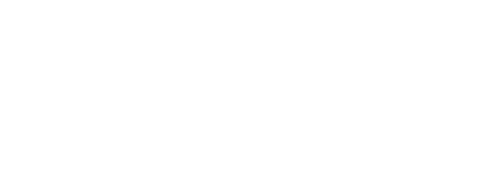 А.А. Кумарьков№ вариантаКомбинация значений признаковРезультат Услуги, за которым обращается заявитель «Предоставление права пользования участками недр местного значения, оформление, государственная регистрация и выдача лицензии на пользование участками недр местного значения»Результат Услуги, за которым обращается заявитель «Предоставление права пользования участками недр местного значения, оформление, государственная регистрация и выдача лицензии на пользование участками недр местного значения»Юридическое лицо, зарегистрированное на территории Российской Федерации, через лицо, имеющее право действовать от имени юридического лица без доверенностиЮридическое лицо, зарегистрированное на территории Российской Федерации, через уполномоченного представителя по доверенностиИндивидуальный предприниматель, зарегистрированный на территории Российской Федерации, личноИндивидуальный предприниматель, зарегистрированный на территории Российской Федерации, через уполномоченного представителяРезультат Услуги, за которым обращается заявитель «Внесение изменений в лицензию на пользование участком недр местного значения»Результат Услуги, за которым обращается заявитель «Внесение изменений в лицензию на пользование участком недр местного значения»Юридическое лицо, зарегистрированное на территории Российской Федерации, личноЮридическое лицо, зарегистрированное на территории Российской Федерации, через уполномоченного представителяИндивидуальный предприниматель, зарегистрированный на территории Российской Федерации, через лицо, имеющее право действовать от имени юридического лица без доверенностиИндивидуальный предприниматель, зарегистрированный на территории Российской Федерации, через уполномоченного представителя по доверенностиРезультат Услуги, за которым обращается заявитель «Внесение изменений в лицензию на пользование участком недр местного значения»Результат Услуги, за которым обращается заявитель «Внесение изменений в лицензию на пользование участком недр местного значения»Юридическое лицо, зарегистрированное на территории Российской Федерации, личноЮридическое лицо, зарегистрированное на территории Российской Федерации, через уполномоченного представителяИндивидуальный предприниматель, зарегистрированный на территории Российской Федерации, через лицо, имеющее право действовать от имени юридического лица без доверенностиИндивидуальный предприниматель, зарегистрированный на территории Российской Федерации, через уполномоченного представителя по доверенностиРезультат Услуги, за которым обращается заявитель «Переоформление лицензий на пользование недрами»Результат Услуги, за которым обращается заявитель «Переоформление лицензий на пользование недрами»Юридическое лицо, зарегистрированное на территории Российской Федерации, личноЮридическое лицо, зарегистрированное на территории Российской Федерации, через уполномоченного представителяИндивидуальный предприниматель, зарегистрированный на территории Российской Федерации, через лицо, имеющее право действовать от имени юридического лица без доверенностиИндивидуальный предприниматель, зарегистрированный на территории Российской Федерации, через уполномоченного представителя по доверенностиРезультат Услуги, за которым обращается заявитель «Досрочное прекращение права пользования недрами»Результат Услуги, за которым обращается заявитель «Досрочное прекращение права пользования недрами»Юридическое лицо, зарегистрированное на территории Российской Федерации, личноЮридическое лицо, зарегистрированное на территории Российской Федерации, через уполномоченного представителяИндивидуальный предприниматель, зарегистрированный на территории Российской Федерации, через лицо, имеющее право действовать от имени юридического лица без доверенностиИндивидуальный предприниматель, зарегистрированный на территории Российской Федерации, через уполномоченного представителя по доверенностиРезультат Услуги, за которым обращается заявитель «Исправление ошибок и опечаток в документах, выданных в результате предоставления услуги»Результат Услуги, за которым обращается заявитель «Исправление ошибок и опечаток в документах, выданных в результате предоставления услуги»Юридическое лицо, зарегистрированное на территории Российской Федерации, через уполномоченного представителяЮридическое лицо, зарегистрированное на территории Российской Федерации, через лицо, имеющее право действовать от имени юридического лица без доверенностиИндивидуальный предприниматель, зарегистрированный на территории Российской Федерации, через уполномоченного представителяИндивидуальный предприниматель, зарегистрированный на территории Российской Федерации, через лицо, имеющее право действовать от имени юридического лица без доверенности№ п/пПризнак заявителяЗначения признака заявителяРезультат Услуги «Предоставление права пользования участками недр местного значения, оформление, государственная регистрация и выдача лицензии на пользование участками недр местного значения»Результат Услуги «Предоставление права пользования участками недр местного значения, оформление, государственная регистрация и выдача лицензии на пользование участками недр местного значения»Результат Услуги «Предоставление права пользования участками недр местного значения, оформление, государственная регистрация и выдача лицензии на пользование участками недр местного значения»Категория заявителя1. Юридическое лицо, зарегистрированное на территории Российской Федерации.2. Индивидуальный предприниматель, зарегистрированный на территории Российской Федерацииспособ обращения1. Через лицо, имеющее право действовать от имени юридического лица без доверенности.2. Через уполномоченного представителя по доверенностиспособ обращения1. Лично.2. Через уполномоченного представителяРезультат Услуги «Внесение изменений в лицензию на пользование участком недр местного значения»Результат Услуги «Внесение изменений в лицензию на пользование участком недр местного значения»Результат Услуги «Внесение изменений в лицензию на пользование участком недр местного значения»Категория заявителя1. Юридическое лицо, зарегистрированное на территории Российской Федерации.2. Индивидуальный предприниматель, зарегистрированный на территории Российской Федерацииспособ обращения1. Лично.2. Через уполномоченного представителяспособ обращения1. Через лицо, имеющее право действовать от имени юридического лица без доверенности.2. Через уполномоченного представителя по доверенностиРезультат Услуги «Внесение изменений в лицензию на пользование участком недр местного значения»Результат Услуги «Внесение изменений в лицензию на пользование участком недр местного значения»Результат Услуги «Внесение изменений в лицензию на пользование участком недр местного значения»Категория заявителя1. Юридическое лицо, зарегистрированное на территории Российской Федерации.2. Индивидуальный предприниматель, зарегистрированный на территории Российской Федерацииспособ обращения1. Лично.2. Через уполномоченного представителяспособ обращения1. Через лицо, имеющее право действовать от имени юридического лица без доверенности.2. Через уполномоченного представителя по доверенностиРезультат Услуги «Переоформление лицензий на пользование недрами»Результат Услуги «Переоформление лицензий на пользование недрами»Результат Услуги «Переоформление лицензий на пользование недрами»Категория заявителя1. Юридическое лицо, зарегистрированное на территории Российской Федерации.2. Индивидуальный предприниматель, зарегистрированный на территории Российской Федерацииспособ обращения1. Лично.2. Через уполномоченного представителяспособ обращения1. Через лицо, имеющее право действовать от имени юридического лица без доверенности.2. Через уполномоченного представителя по доверенностиРезультат Услуги «Досрочное прекращение права пользования недрами»Результат Услуги «Досрочное прекращение права пользования недрами»Результат Услуги «Досрочное прекращение права пользования недрами»Категория заявителя1. Юридическое лицо, зарегистрированное на территории Российской Федерации.2. Индивидуальный предприниматель, зарегистрированный на территории Российской Федерацииспособ обращения1. Лично.2. Через уполномоченного представителяспособ обращения1. Через лицо, имеющее право действовать от имени юридического лица без доверенности.2. Через уполномоченного представителя по доверенностиРезультат Услуги «Исправление ошибок и опечаток в документах, выданных в результате предоставления услуги»Результат Услуги «Исправление ошибок и опечаток в документах, выданных в результате предоставления услуги»Результат Услуги «Исправление ошибок и опечаток в документах, выданных в результате предоставления услуги»Категория заявителя1. Юридическое лицо, зарегистрированное на территории Российской Федерации.2. Индивидуальный предприниматель, зарегистрированный на территории Российской ФедерацииСпособ обращения1. Через уполномоченного представителя.2. Через лицо, имеющее право действовать от имени юридического лица без доверенности№ п/пВарианты предоставления Услуги, в которых данный межведомственный запрос необходим12Внесение изменений в лицензию на пользование участком недр местного значения, юридическое лицо, зарегистрированное на территории Российской Федерации, личноВыписка из Единого государственного реестра юридических лиц (ФНС России).Направляемые в запросе сведения:полное наименование юридического лица;ОГРН юридического лица;Дата внесения в ЕГРЮЛ записи, содержащей сведения о регистрации;Сведения о лице, имеющем право без доверенности действовать от имени ЮЛ/ИП.Запрашиваемые в запросе сведения и цели использования запрашиваемых в запросе сведений:полное наименование юридического лица (принятие решения, административные процедуры);ОГРН юридического лица (принятие решения, административные процедуры);дата внесения записи в ЕГРЮЛ (принятие решения, административные процедуры)Внесение изменений в лицензию на пользование участком недр местного значения, юридическое лицо, зарегистрированное на территории Российской Федерации, через уполномоченного представителяВыписка из Единого государственного реестра юридических лиц (ФНС России).Направляемые в запросе сведения:полное наименование юридического лица;ОГРН юридического лица;Дата внесения в ЕГРЮЛ записи, содержащей сведения о регистрации;Сведения о лице, имеющем право без доверенности действовать от имени ЮЛ/ИП.Запрашиваемые в запросе сведения и цели использования запрашиваемых в запросе сведений:полное наименование юридического лица (принятие решения, административные процедуры);ОГРН юридического лица (принятие решения, административные процедуры);дата внесения записи в ЕГРЮЛ (принятие решения, административные процедуры)Внесение изменений в лицензию на пользование участком недр местного значения, индивидуальный предприниматель, зарегистрированный на территории Российской Федерации, через лицо, имеющее право действовать от имени юридического лица без доверенностиПредоставление выписки из ЕГРЮЛ, ЕГРИП в форме электронного документа (Федеральная налоговая служба).Направляемые в запросе сведения: сведения не предусмотрены.Запрашиваемые в запросе сведения и цели использования запрашиваемых в запросе сведений:адрес юридического лица в пределах места нахождения юридического лица (принятие решения);сведения об учете в налоговом органе (принятие решения)Внесение изменений в лицензию на пользование участком недр местного значения, индивидуальный предприниматель, зарегистрированный на территории Российской Федерации, через уполномоченного представителя по доверенностиПредоставление выписки из ЕГРЮЛ, ЕГРИП в форме электронного документа (Федеральная налоговая служба).Направляемые в запросе сведения: сведения не предусмотрены.Запрашиваемые в запросе сведения и цели использования запрашиваемых в запросе сведений:адрес юридического лица в пределах места нахождения юридического лица (принятие решения);сведения об учете в налоговом органе (принятие решения)Внесение изменений в лицензию на пользование участком недр местного значения, юридическое лицо, зарегистрированное на территории Российской Федерации, личноВыписка из Единого государственного реестра юридических лиц (ФНС России).Направляемые в запросе сведения:полное наименование юридического лица;ОГРН юридического лица;Дата внесения в ЕГРЮЛ записи, содержащей сведения о регистрации;Сведения о лице, имеющем право без доверенности действовать от имени ЮЛ/ИП.Запрашиваемые в запросе сведения и цели использования запрашиваемых в запросе сведений:полное наименование юридического лица (принятие решения, административные процедуры);ОГРН юридического лица (принятие решения, административные процедуры);дата внесения записи в ЕГРЮЛ (принятие решения, административные процедуры)Внесение изменений в лицензию на пользование участком недр местного значения, юридическое лицо, зарегистрированное на территории Российской Федерации, через уполномоченного представителяВыписка из Единого государственного реестра юридических лиц (ФНС России).Направляемые в запросе сведения:полное наименование юридического лица;ОГРН юридического лица;Дата внесения в ЕГРЮЛ записи, содержащей сведения о регистрации;Сведения о лице, имеющем право без доверенности действовать от имени ЮЛ/ИП.Запрашиваемые в запросе сведения и цели использования запрашиваемых в запросе сведений:полное наименование юридического лица (принятие решения, административные процедуры);ОГРН юридического лица (принятие решения, административные процедуры);дата внесения записи в ЕГРЮЛ (принятие решения, административные процедуры)Внесение изменений в лицензию на пользование участком недр местного значения, индивидуальный предприниматель, зарегистрированный на территории Российской Федерации, через лицо, имеющее право действовать от имени юридического лица без доверенностиПредоставление выписки из ЕГРЮЛ, ЕГРИП в форме электронного документа (Федеральная налоговая служба).Направляемые в запросе сведения: сведения не предусмотрены.Запрашиваемые в запросе сведения и цели использования запрашиваемых в запросе сведений:адрес юридического лица в пределах места нахождения юридического лица (принятие решения);сведения об учете в налоговом органе (принятие решения)Внесение изменений в лицензию на пользование участком недр местного значения, индивидуальный предприниматель, зарегистрированный на территории Российской Федерации, через уполномоченного представителя по доверенностиПредоставление выписки из ЕГРЮЛ, ЕГРИП в форме электронного документа (Федеральная налоговая служба).Направляемые в запросе сведения: сведения не предусмотрены.Запрашиваемые в запросе сведения и цели использования запрашиваемых в запросе сведений:адрес юридического лица в пределах места нахождения юридического лица (принятие решения);сведения об учете в налоговом органе (принятие решения)Переоформление лицензий на пользование недрами, юридическое лицо, зарегистрированное на территории Российской Федерации, личноВыписка из Единого государственного реестра юридических лиц (ФНС России).Направляемые в запросе сведения:полное наименование юридического лица;ОГРН юридического лица;Дата внесения в ЕГРЮЛ записи, содержащей сведения о регистрации;Сведения о лице, имеющем право без доверенности действовать от имени ЮЛ/ИП.Запрашиваемые в запросе сведения и цели использования запрашиваемых в запросе сведений:полное наименование юридического лица (принятие решения, административные процедуры);ОГРН юридического лица (принятие решения, административные процедуры);дата внесения записи в ЕГРЮЛ (принятие решения, административные процедуры)Переоформление лицензий на пользование недрами, юридическое лицо, зарегистрированное на территории Российской Федерации, через уполномоченного представителяВыписка из Единого государственного реестра юридических лиц (ФНС России).Направляемые в запросе сведения:полное наименование юридического лица;ОГРН юридического лица;Дата внесения в ЕГРЮЛ записи, содержащей сведения о регистрации;Сведения о лице, имеющем право без доверенности действовать от имени ЮЛ/ИП.Запрашиваемые в запросе сведения и цели использования запрашиваемых в запросе сведений:полное наименование юридического лица (принятие решения, административные процедуры);ОГРН юридического лица (принятие решения, административные процедуры);дата внесения записи в ЕГРЮЛ (принятие решения, административные процедуры)Переоформление лицензий на пользование недрами, индивидуальный предприниматель, зарегистрированный на территории Российской Федерации, через лицо, имеющее право действовать от имени юридического лица без доверенностиПредоставление выписки из ЕГРЮЛ, ЕГРИП в форме электронного документа (Федеральная налоговая служба).Направляемые в запросе сведения: сведения не предусмотрены.Запрашиваемые в запросе сведения и цели использования запрашиваемых в запросе сведений:адрес юридического лица в пределах места нахождения юридического лица (принятие решения);сведения об учете в налоговом органе (принятие решения)Переоформление лицензий на пользование недрами, индивидуальный предприниматель, зарегистрированный на территории Российской Федерации, через уполномоченного представителя по доверенностиПредоставление выписки из ЕГРЮЛ, ЕГРИП в форме электронного документа (Федеральная налоговая служба).Направляемые в запросе сведения: сведения не предусмотрены.Запрашиваемые в запросе сведения и цели использования запрашиваемых в запросе сведений:адрес юридического лица в пределах места нахождения юридического лица (принятие решения);сведения об учете в налоговом органе (принятие решения)Досрочное прекращение права пользования недрами, юридическое лицо, зарегистрированное на территории Российской Федерации, личноВыписка из Единого государственного реестра юридических лиц (ФНС России).Направляемые в запросе сведения:полное наименование юридического лица;ОГРН юридического лица;Дата внесения в ЕГРЮЛ записи, содержащей сведения о регистрации;Сведения о лице, имеющем право без доверенности действовать от имени ЮЛ/ИП.Запрашиваемые в запросе сведения и цели использования запрашиваемых в запросе сведений:полное наименование юридического лица (принятие решения, административные процедуры);ОГРН юридического лица (принятие решения, административные процедуры);дата внесения записи в ЕГРЮЛ (принятие решения, административные процедуры)Досрочное прекращение права пользования недрами, юридическое лицо, зарегистрированное на территории Российской Федерации, через уполномоченного представителяВыписка из Единого государственного реестра юридических лиц (ФНС России).Направляемые в запросе сведения:полное наименование юридического лица;ОГРН юридического лица;Дата внесения в ЕГРЮЛ записи, содержащей сведения о регистрации;Сведения о лице, имеющем право без доверенности действовать от имени ЮЛ/ИП.Запрашиваемые в запросе сведения и цели использования запрашиваемых в запросе сведений:полное наименование юридического лица (принятие решения, административные процедуры);ОГРН юридического лица (принятие решения, административные процедуры);дата внесения записи в ЕГРЮЛ (принятие решения, административные процедуры)Досрочное прекращение права пользования недрами, индивидуальный предприниматель, зарегистрированный на территории Российской Федерации, через лицо, имеющее право действовать от имени юридического лица без доверенностиПредоставление выписки из ЕГРЮЛ, ЕГРИП в форме электронного документа (Федеральная налоговая служба).Направляемые в запросе сведения: сведения не предусмотрены.Запрашиваемые в запросе сведения и цели использования запрашиваемых в запросе сведений:адрес юридического лица в пределах места нахождения юридического лица (принятие решения);сведения об учете в налоговом органе (принятие решения)Досрочное прекращение права пользования недрами, индивидуальный предприниматель, зарегистрированный на территории Российской Федерации, через уполномоченного представителя по доверенностиПредоставление выписки из ЕГРЮЛ, ЕГРИП в форме электронного документа (Федеральная налоговая служба).Направляемые в запросе сведения: сведения не предусмотрены.Запрашиваемые в запросе сведения и цели использования запрашиваемых в запросе сведений:адрес юридического лица в пределах места нахождения юридического лица (принятие решения);сведения об учете в налоговом органе (принятие решения)